BMD Results for Table: Body Weight SD4BMDS version: BMDS v2.7.0Input datasetSummary tablea Constant variance case presented (BMDS Test 2 p-value = 0.891, BMDS Test 3 p-value = 0.891).b Recommended modelModel recommendation detailsa Recommended modelRecommended model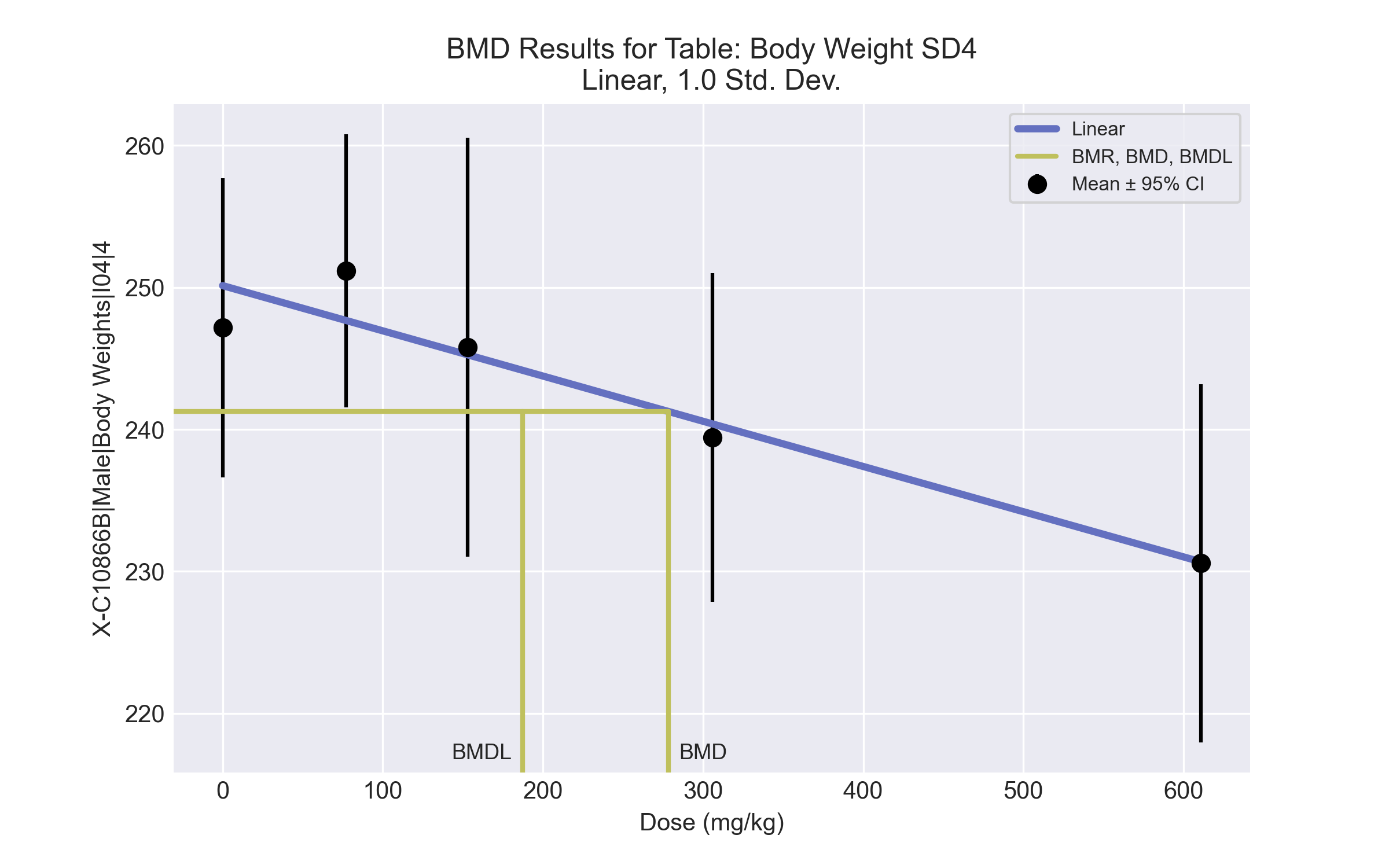 

 ==================================================================== 
   	  Polynomial Model. (Version: 2.21;  Date: 03/14/2017) 
  	  Input Data File: C:\Windows\TEMP\bmds-h8cp7464.(d)  
  	  Gnuplot Plotting File:  C:\Windows\TEMP\bmds-h8cp7464.plt
 							Tue Jul 06 12:34:52 2021
 ==================================================================== 

 BMDS_Model_Run 
~~~~~~~~~~~~~~~~~~~~~~~~~~~~~~~~~~~~~~~~~~~~~~~~~~~~~~~~~~~~~~~~~~~~~
 
   The form of the response function is: 

   Y[dose] = beta_0 + beta_1*dose + beta_2*dose^2 + ...


   Dependent variable = Response
   Independent variable = Dose
   rho is set to 0
   The polynomial coefficients are restricted to be negative
   A constant variance model is fit

   Total number of dose groups = 5
   Total number of records with missing values = 0
   Maximum number of iterations = 500
   Relative Function Convergence has been set to: 1e-008
   Parameter Convergence has been set to: 1e-008



                  Default Initial Parameter Values  
                          alpha =      92.5624
                            rho =            0   Specified
                         beta_0 =      250.124
                         beta_1 =   -0.0318389


           Asymptotic Correlation Matrix of Parameter Estimates

           ( *** The model parameter(s)  -rho   
                 have been estimated at a boundary point, or have been specified by the user,
                 and do not appear in the correlation matrix )

                  alpha       beta_0       beta_1

     alpha            1    -5.6e-011      -3e-010

    beta_0    -5.6e-011            1        -0.73

    beta_1      -3e-010        -0.73            1



                                 Parameter Estimates

                                                         95.0% Wald Confidence Interval
       Variable         Estimate        Std. Err.     Lower Conf. Limit   Upper Conf. Limit
          alpha          78.4817           22.198             34.9745             121.989
         beta_0          250.124          2.58491             245.058              255.19
         beta_1       -0.0318389       0.00820465          -0.0479197          -0.0157581



     Table of Data and Estimated Values of Interest

 Dose       N    Obs Mean     Est Mean   Obs Std Dev  Est Std Dev   Scaled Res.
------     ---   --------     --------   -----------  -----------   ----------

    0     5        247          250         8.48         8.86         -0.748
   77     5        251          248         7.73         8.86           0.88
  153     5        246          245         11.9         8.86          0.133
  306     5        239          240         9.32         8.86         -0.243
  611     5        231          231         10.1         8.86        -0.0228



 Model Descriptions for likelihoods calculated


 Model A1:        Yij = Mu(i) + e(ij)
           Var{e(ij)} = Sigma^2

 Model A2:        Yij = Mu(i) + e(ij)
           Var{e(ij)} = Sigma(i)^2

 Model A3:        Yij = Mu(i) + e(ij)
           Var{e(ij)} = Sigma^2
     Model A3 uses any fixed variance parameters that
     were specified by the user

 Model  R:         Yi = Mu + e(i)
            Var{e(i)} = Sigma^2


                       Likelihoods of Interest

            Model      Log(likelihood)   # Param's      AIC
             A1          -66.309243            6     144.618487
             A2          -65.750363           10     151.500726
             A3          -66.309243            6     144.618487
         fitted          -67.035821            3     140.071643
              R          -72.929294            2     149.858588


                   Explanation of Tests  

 Test 1:  Do responses and/or variances differ among Dose levels? 
          (A2 vs. R)
 Test 2:  Are Variances Homogeneous? (A1 vs A2)
 Test 3:  Are variances adequately modeled? (A2 vs. A3)
 Test 4:  Does the Model for the Mean Fit? (A3 vs. fitted)
 (Note:  When rho=0 the results of Test 3 and Test 2 will be the same.)

                     Tests of Interest    

   Test    -2*log(Likelihood Ratio)  Test df        p-value    

   Test 1              14.3579          8          0.0729
   Test 2              1.11776          4          0.8914
   Test 3              1.11776          4          0.8914
   Test 4              1.45316          3          0.6931

The p-value for Test 1 is greater than .05.  There may not be a
diffence between responses and/or variances among the dose levels
Modelling the data with a dose/response curve may not be appropriate

The p-value for Test 2 is greater than .1.  A homogeneous variance 
model appears to be appropriate here


The p-value for Test 3 is greater than .1.  The modeled variance appears 
 to be appropriate here

The p-value for Test 4 is greater than .1.  The model chosen seems 
to adequately describe the data
 

             Benchmark Dose Computation

Specified effect =             1

Risk Type        =     Estimated standard deviations from the control mean

Confidence level =          0.95

             BMD =        278.244


            BMDL =        187.298


            BMDU =        536.529

BMD Results for Table: Brain Weight RelativeBMDS version: BMDS v2.7.0Input dataseta Dose group removed in BMD modeling sessionSummary tablea Modeled variance case presented (BMDS Test 2 p-value = 0.089, BMDS Test 3 p-value = 0.139).b Recommended modelModel recommendation detailsa Recommended modelRecommended model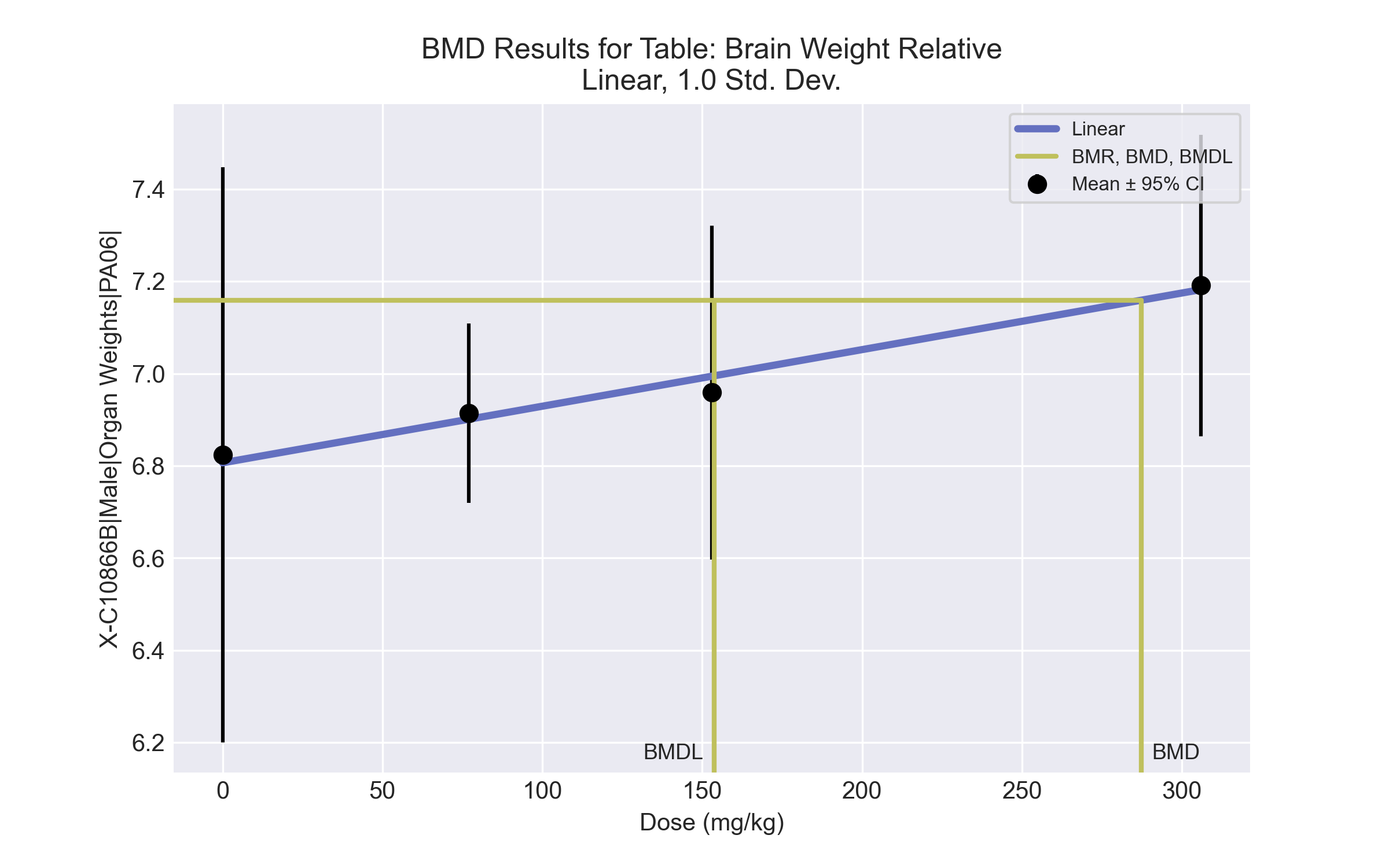 

 ==================================================================== 
   	  Polynomial Model. (Version: 2.21;  Date: 03/14/2017) 
  	  Input Data File: C:\Windows\TEMP\bmds-snoahh3x.(d)  
  	  Gnuplot Plotting File:  C:\Windows\TEMP\bmds-snoahh3x.plt
 							Tue Jul 06 12:38:42 2021
 ==================================================================== 

 BMDS_Model_Run 
~~~~~~~~~~~~~~~~~~~~~~~~~~~~~~~~~~~~~~~~~~~~~~~~~~~~~~~~~~~~~~~~~~~~~
 
   The form of the response function is: 

   Y[dose] = beta_0 + beta_1*dose + beta_2*dose^2 + ...


   Dependent variable = Response
   Independent variable = Dose
   The polynomial coefficients are restricted to be positive
   The variance is to be modeled as Var(i) = exp(lalpha + log(mean(i)) * rho)

   Total number of dose groups = 4
   Total number of records with missing values = 0
   Maximum number of iterations = 500
   Relative Function Convergence has been set to: 1e-008
   Parameter Convergence has been set to: 1e-008



                  Default Initial Parameter Values  
                         lalpha =     -2.22742
                            rho =            0
                         beta_0 =      6.81332
                         beta_1 =   0.00118416


           Asymptotic Correlation Matrix of Parameter Estimates

                 lalpha          rho       beta_0       beta_1

    lalpha            1           -1        -0.18         0.21

       rho           -1            1         0.18        -0.21

    beta_0        -0.18         0.18            1        -0.85

    beta_1         0.21        -0.21        -0.85            1



                                 Parameter Estimates

                                                         95.0% Wald Confidence Interval
       Variable         Estimate        Std. Err.     Lower Conf. Limit   Upper Conf. Limit
         lalpha          34.1988          27.6451            -19.9847             88.3823
            rho         -18.9184          14.2376            -46.8237             8.98687
         beta_0          6.80638         0.116818             6.57742             7.03534
         beta_1       0.00122803      0.000557847         0.000134668          0.00232139



     Table of Data and Estimated Values of Interest

 Dose       N    Obs Mean     Est Mean   Obs Std Dev  Est Std Dev   Scaled Res.
------     ---   --------     --------   -----------  -----------   ----------

    0     5       6.82         6.81        0.502        0.353          0.111
   77     5       6.91          6.9        0.157         0.31         0.0961
  153     5       6.96         6.99        0.292        0.273          -0.29
  306     5       7.19         7.18        0.264        0.212         0.0934



 Model Descriptions for likelihoods calculated


 Model A1:        Yij = Mu(i) + e(ij)
           Var{e(ij)} = Sigma^2

 Model A2:        Yij = Mu(i) + e(ij)
           Var{e(ij)} = Sigma(i)^2

 Model A3:        Yij = Mu(i) + e(ij)
           Var{e(ij)} = exp(lalpha + rho*ln(Mu(i)))
     Model A3 uses any fixed variance parameters that
     were specified by the user

 Model  R:         Yi = Mu + e(i)
            Var{e(i)} = Sigma^2


                       Likelihoods of Interest

            Model      Log(likelihood)   # Param's      AIC
             A1           14.505680            5     -19.011359
             A2           17.768339            8     -19.536679
             A3           15.792373            6     -19.584746
         fitted           15.322421            4     -22.644841
              R           12.575874            2     -21.151749


                   Explanation of Tests  

 Test 1:  Do responses and/or variances differ among Dose levels? 
          (A2 vs. R)
 Test 2:  Are Variances Homogeneous? (A1 vs A2)
 Test 3:  Are variances adequately modeled? (A2 vs. A3)
 Test 4:  Does the Model for the Mean Fit? (A3 vs. fitted)
 (Note:  When rho=0 the results of Test 3 and Test 2 will be the same.)

                     Tests of Interest    

   Test    -2*log(Likelihood Ratio)  Test df        p-value    

   Test 1              10.3849          6          0.1093
   Test 2              6.52532          3         0.08867
   Test 3              3.95193          2          0.1386
   Test 4             0.939905          2           0.625

The p-value for Test 1 is greater than .05.  There may not be a
diffence between responses and/or variances among the dose levels
Modelling the data with a dose/response curve may not be appropriate

The p-value for Test 2 is less than .1.  A non-homogeneous variance 
model appears to be appropriate

The p-value for Test 3 is greater than .1.  The modeled variance appears 
 to be appropriate here

The p-value for Test 4 is greater than .1.  The model chosen seems 
to adequately describe the data
 

             Benchmark Dose Computation

Specified effect =             1

Risk Type        =     Estimated standard deviations from the control mean

Confidence level =          0.95

             BMD =        287.243


            BMDL =        153.671


            BMDU =        1122.71

BMD Results for Table: Liver Weight AbsoluteBMDS version: BMDS v2.7.0Input datasetSummary tablea Constant variance case presented (BMDS Test 2 p-value = 0.622, BMDS Test 3 p-value = 0.622).b Recommended modelModel recommendation detailsa Recommended modelRecommended model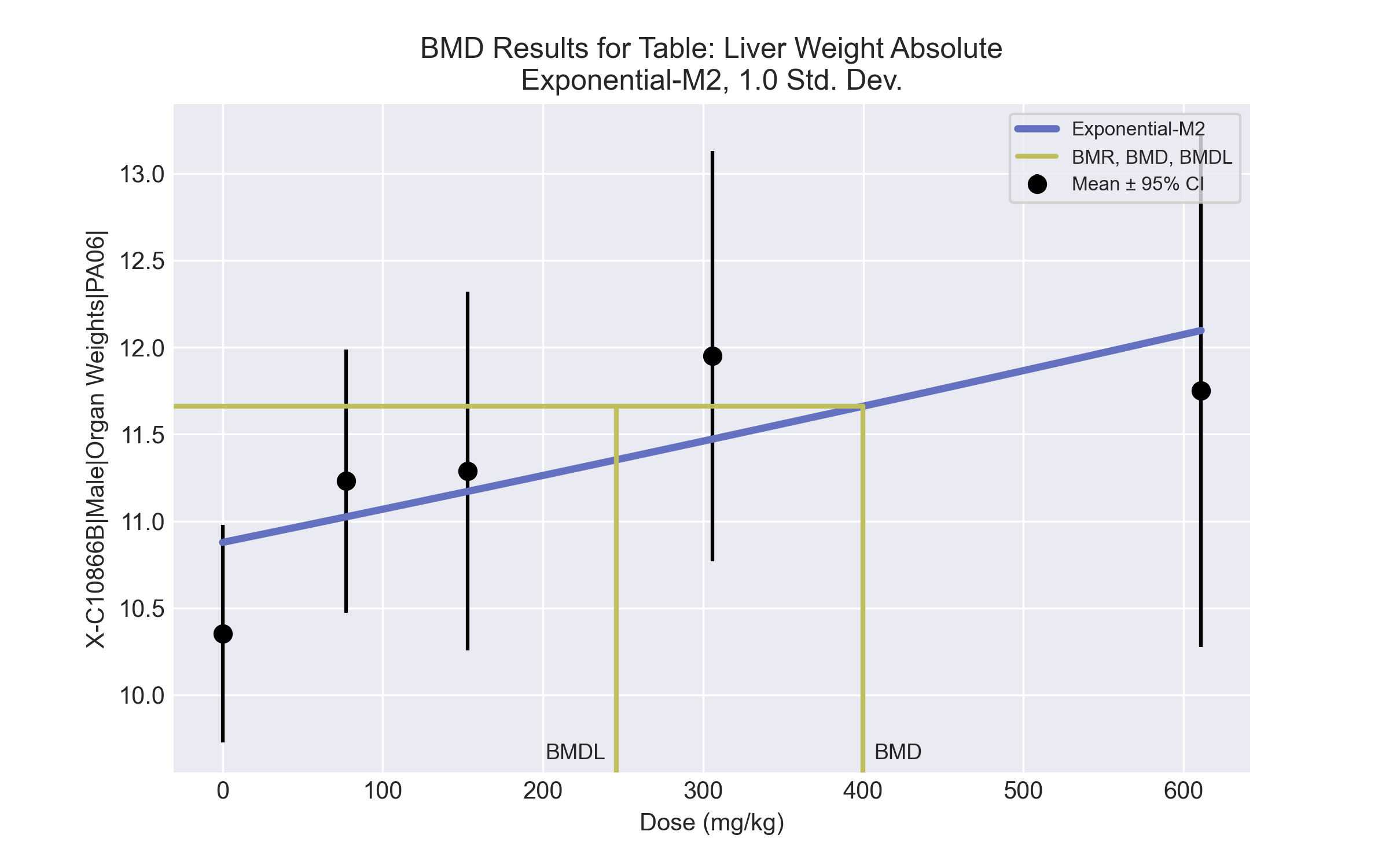 

 ==================================================================== 
   	  Exponential Model. (Version: 1.11;  Date: 03/14/2017) 
  	  Input Data File: C:\Windows\TEMP\bmds-sy3yg_g3.(d)  
  	  Gnuplot Plotting File:  
 							Tue Jul 06 12:38:47 2021
 ==================================================================== 

 BMDS_Model_Run 
~~~~~~~~~~~~~~~~~~~~~~~~~~~~~~~~~~~~~~~~~~~~~~~~~~~~~~~~~~~~~~~~~~~~~
 
   The form of the response function by Model: 
      Model 2:     Y[dose] = a * exp{sign * b * dose}
      Model 3:     Y[dose] = a * exp{sign * (b * dose)^d}
      Model 4:     Y[dose] = a * [c-(c-1) * exp{-b * dose}]
      Model 5:     Y[dose] = a * [c-(c-1) * exp{-(b * dose)^d}]

    Note: Y[dose] is the median response for exposure = dose;
          sign = +1 for increasing trend in data;
          sign = -1 for decreasing trend.

      Model 2 is nested within Models 3 and 4.
      Model 3 is nested within Model 5.
      Model 4 is nested within Model 5.


   Dependent variable = Response
   Independent variable = Dose
   Data are assumed to be distributed: normally
   Variance Model: exp(lnalpha +rho *ln(Y[dose]))
   rho is set to 0.
   A constant variance model is fit.

   Total number of dose groups = 5
   Total number of records with missing values = 0
   Maximum number of iterations = 500
   Relative Function Convergence has been set to: 1e-008
   Parameter Convergence has been set to: 1e-008

   MLE solution provided: Exact


                  Initial Parameter Values

                  Variable          Model 2
                  --------          --------
                    lnalpha         -0.739488          
                        rho                 0 Specified
                          a           10.8494          
                          b       0.000183253          
                          c                 0 Specified
                          d                 1 Specified



                     Parameter Estimates

                   Variable          Model 2          Std. Err.
                   --------          -------          ---------
                    lnalpha         -0.488086          0.177189
                          a           10.8777          0.224787
                          b       0.000173877      6.58692e-005

     NC = No Convergence


            Table of Stats From Input Data

     Dose      N         Obs Mean     Obs Std Dev
     -----    ---       ----------   -------------
         0      5        10.35       0.5038
        77      5        11.23       0.6105
       153      5        11.29       0.8314
       306      5        11.95       0.9502
       611      4        11.75       0.9263


                  Estimated Values of Interest

      Dose      Est Mean      Est Std     Scaled Residual
    ------    ----------    ---------    ----------------
         0         10.88       0.7835           -1.495
        77         11.02       0.7835           0.5869
       153         11.17       0.7835           0.3339
       306         11.47       0.7835            1.364
       611          12.1       0.7835          -0.8858



   Other models for which likelihoods are calculated:

     Model A1:        Yij = Mu(i) + e(ij)
               Var{e(ij)} = Sigma^2

     Model A2:        Yij = Mu(i) + e(ij)
               Var{e(ij)} = Sigma(i)^2

     Model A3:        Yij = Mu(i) + e(ij)
               Var{e(ij)} = exp(lalpha + log(mean(i)) * rho)

     Model  R:        Yij = Mu + e(i)
               Var{e(ij)} = Sigma^2


                                Likelihoods of Interest

                     Model      Log(likelihood)      DF         AIC
                    -------    -----------------    ----   ------------
                        A1        -3.12615            6       18.2523
                        A2        -1.81263           10      23.62526
                        A3        -3.12615            6       18.2523
                         R       -9.119681            2      22.23936
                         2       -6.142969            3      18.28594


   Additive constant for all log-likelihoods =     -22.05.  This constant added to the
   above values gives the log-likelihood including the term that does not
   depend on the model parameters.


                                 Explanation of Tests

   Test 1:  Does response and/or variances differ among Dose levels? (A2 vs. R)
   Test 2:  Are Variances Homogeneous? (A2 vs. A1)
   Test 3:  Are variances adequately modeled? (A2 vs. A3)
   Test 4:  Does Model 2 fit the data? (A3 vs. 2)


                            Tests of Interest

     Test          -2*log(Likelihood Ratio)       D. F.         p-value
   --------        ------------------------      ------     --------------
     Test 1                         14.61           8              0.0671
     Test 2                         2.627           4               0.622
     Test 3                         2.627           4               0.622
     Test 4                         6.034           3                0.11


     The p-value for Test 1 is greater than .05.  There may not be a
     diffence between responses and/or variances among the dose levels
     Modelling the data with a dose/response curve may not be appropriate.

     The p-value for Test 2 is greater than .1.  A homogeneous
     variance model appears to be appropriate here.

     The p-value for Test 3 is greater than .1.  The modeled
     variance appears to be appropriate here.

     The p-value for Test 4 is greater than .1.  Model 2 seems
     to adequately describe the data.


   Benchmark Dose Computations:

     Specified Effect = 1.000000

            Risk Type = Estimated standard deviations from control

     Confidence Level = 0.950000

                  BMD =      399.984

                 BMDL =      246.025

                 BMDU =      1184.99
BMD Results for Table: Liver Weight RelativeBMDS version: BMDS v2.7.0Input datasetSummary tablea Constant variance case presented (BMDS Test 2 p-value = 0.588, BMDS Test 3 p-value = 0.588).b Recommended modelModel recommendation detailsa Recommended modelRecommended model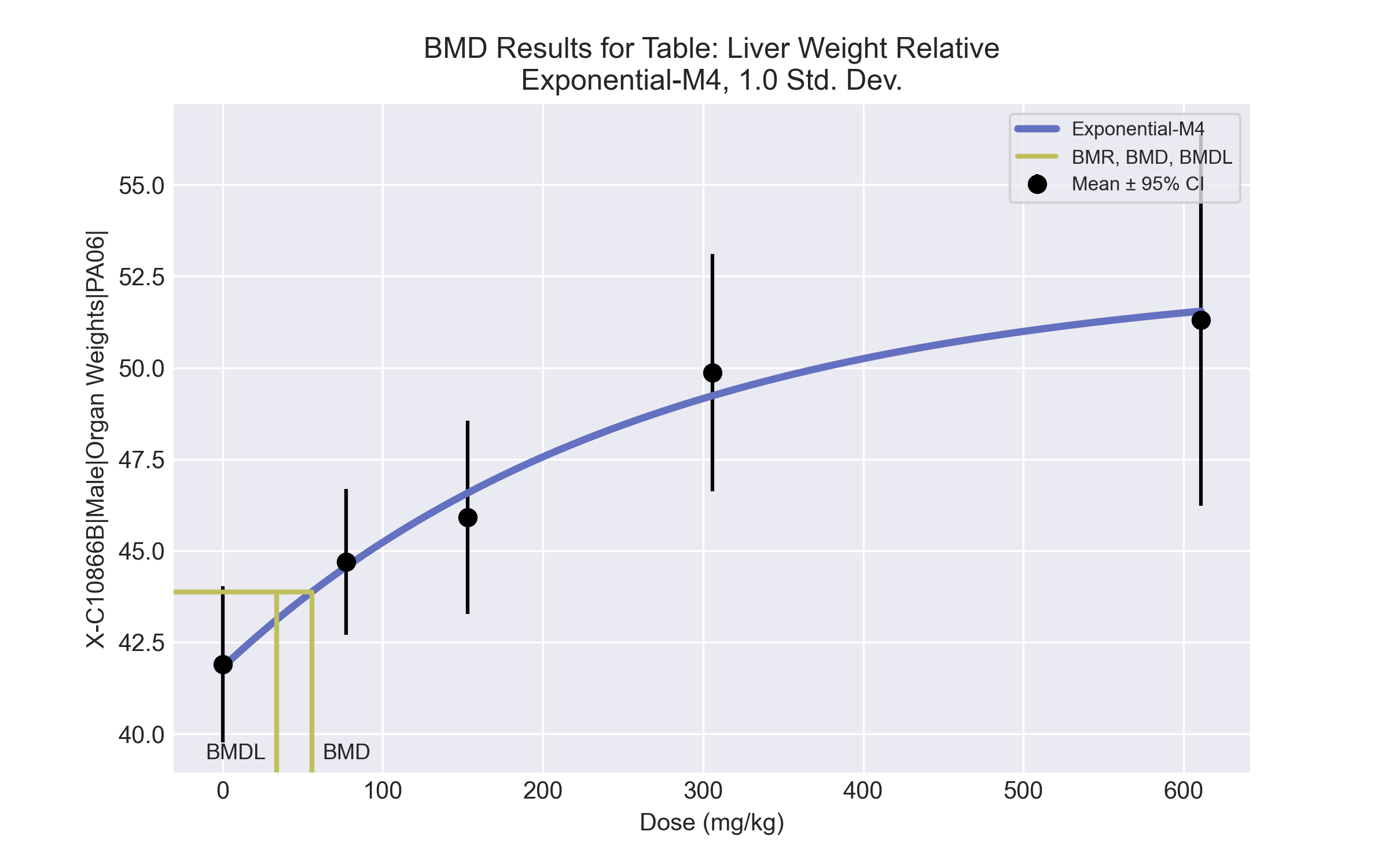 

 ==================================================================== 
   	  Exponential Model. (Version: 1.11;  Date: 03/14/2017) 
  	  Input Data File: C:\Windows\TEMP\bmds-hcmdpqtz.(d)  
  	  Gnuplot Plotting File:  
 							Tue Jul 06 12:38:50 2021
 ==================================================================== 

 BMDS_Model_Run 
~~~~~~~~~~~~~~~~~~~~~~~~~~~~~~~~~~~~~~~~~~~~~~~~~~~~~~~~~~~~~~~~~~~~~
 
   The form of the response function by Model: 
      Model 2:     Y[dose] = a * exp{sign * b * dose}
      Model 3:     Y[dose] = a * exp{sign * (b * dose)^d}
      Model 4:     Y[dose] = a * [c-(c-1) * exp{-b * dose}]
      Model 5:     Y[dose] = a * [c-(c-1) * exp{-(b * dose)^d}]

    Note: Y[dose] is the median response for exposure = dose;
          sign = +1 for increasing trend in data;
          sign = -1 for decreasing trend.

      Model 2 is nested within Models 3 and 4.
      Model 3 is nested within Model 5.
      Model 4 is nested within Model 5.


   Dependent variable = Response
   Independent variable = Dose
   Data are assumed to be distributed: normally
   Variance Model: exp(lnalpha +rho *ln(Y[dose]))
   rho is set to 0.
   A constant variance model is fit.

   Total number of dose groups = 5
   Total number of records with missing values = 0
   Maximum number of iterations = 500
   Relative Function Convergence has been set to: 1e-008
   Parameter Convergence has been set to: 1e-008

   MLE solution provided: Exact


                  Initial Parameter Values

                  Variable          Model 4
                  --------          --------
                    lnalpha           1.40659          
                        rho                 0 Specified
                          a           39.8056          
                          b        0.00311249          
                          c            1.3532          
                          d                 1 Specified



                     Parameter Estimates

                   Variable          Model 4          Std. Err.
                   --------          -------          ---------
                    lnalpha             1.45236             1.23356
                          a             41.8144            0.848432
                          b          0.00381167          0.00155013
                          c             1.25786           0.0459667

     NC = No Convergence


            Table of Stats From Input Data

     Dose      N         Obs Mean     Obs Std Dev
     -----    ---       ----------   -------------
         0      5         41.9        1.714
        77      5         44.7        1.604
       153      5        45.91        2.128
       306      5        49.87        2.614
       611      4         51.3        3.188


                  Estimated Values of Interest

      Dose      Est Mean      Est Std     Scaled Residual
    ------    ----------    ---------    ----------------
         0         41.81        2.067          0.09325
        77         44.56        2.067           0.1553
       153         46.58        2.067          -0.7188
       306         49.24        2.067           0.6836
       611         51.55        2.067          -0.2385



   Other models for which likelihoods are calculated:

     Model A1:        Yij = Mu(i) + e(ij)
               Var{e(ij)} = Sigma^2

     Model A2:        Yij = Mu(i) + e(ij)
               Var{e(ij)} = Sigma(i)^2

     Model A3:        Yij = Mu(i) + e(ij)
               Var{e(ij)} = exp(lalpha + log(mean(i)) * rho)

     Model  R:        Yij = Mu + e(i)
               Var{e(ij)} = Sigma^2


                                Likelihoods of Interest

                     Model      Log(likelihood)      DF         AIC
                    -------    -----------------    ----   ------------
                        A1       -28.87906            6      69.75811
                        A2       -27.46692           10      74.93384
                        A3       -28.87906            6      69.75811
                         R       -44.84305            2       93.6861
                         4       -29.42827            4      66.85654


   Additive constant for all log-likelihoods =     -22.05.  This constant added to the
   above values gives the log-likelihood including the term that does not
   depend on the model parameters.


                                 Explanation of Tests

   Test 1:  Does response and/or variances differ among Dose levels? (A2 vs. R)
   Test 2:  Are Variances Homogeneous? (A2 vs. A1)
   Test 3:  Are variances adequately modeled? (A2 vs. A3)

   Test 6a: Does Model 4 fit the data? (A3 vs 4)


                            Tests of Interest

     Test          -2*log(Likelihood Ratio)       D. F.         p-value
   --------        ------------------------      ------     --------------
     Test 1                         34.75           8            < 0.0001
     Test 2                         2.824           4              0.5877
     Test 3                         2.824           4              0.5877
    Test 6a                         1.098           2              0.5774


     The p-value for Test 1 is less than .05.  There appears to be a
     difference between response and/or variances among the dose
     levels, it seems appropriate to model the data.

     The p-value for Test 2 is greater than .1.  A homogeneous
     variance model appears to be appropriate here.

     The p-value for Test 3 is greater than .1.  The modeled
     variance appears to be appropriate here.

     The p-value for Test 6a is greater than .1.  Model 4 seems
     to adequately describe the data.


   Benchmark Dose Computations:

     Specified Effect = 1.000000

            Risk Type = Estimated standard deviations from control

     Confidence Level = 0.950000

                  BMD =      55.8399

                 BMDL =      33.6836

                 BMDU =       109.52
BMD Results for Table: Terminal Body WeightBMDS version: BMDS v2.7.0Input datasetSummary tablea Constant variance case presented (BMDS Test 2 p-value = 0.891, BMDS Test 3 p-value = 0.891).b Recommended modelModel recommendation detailsa Recommended modelRecommended model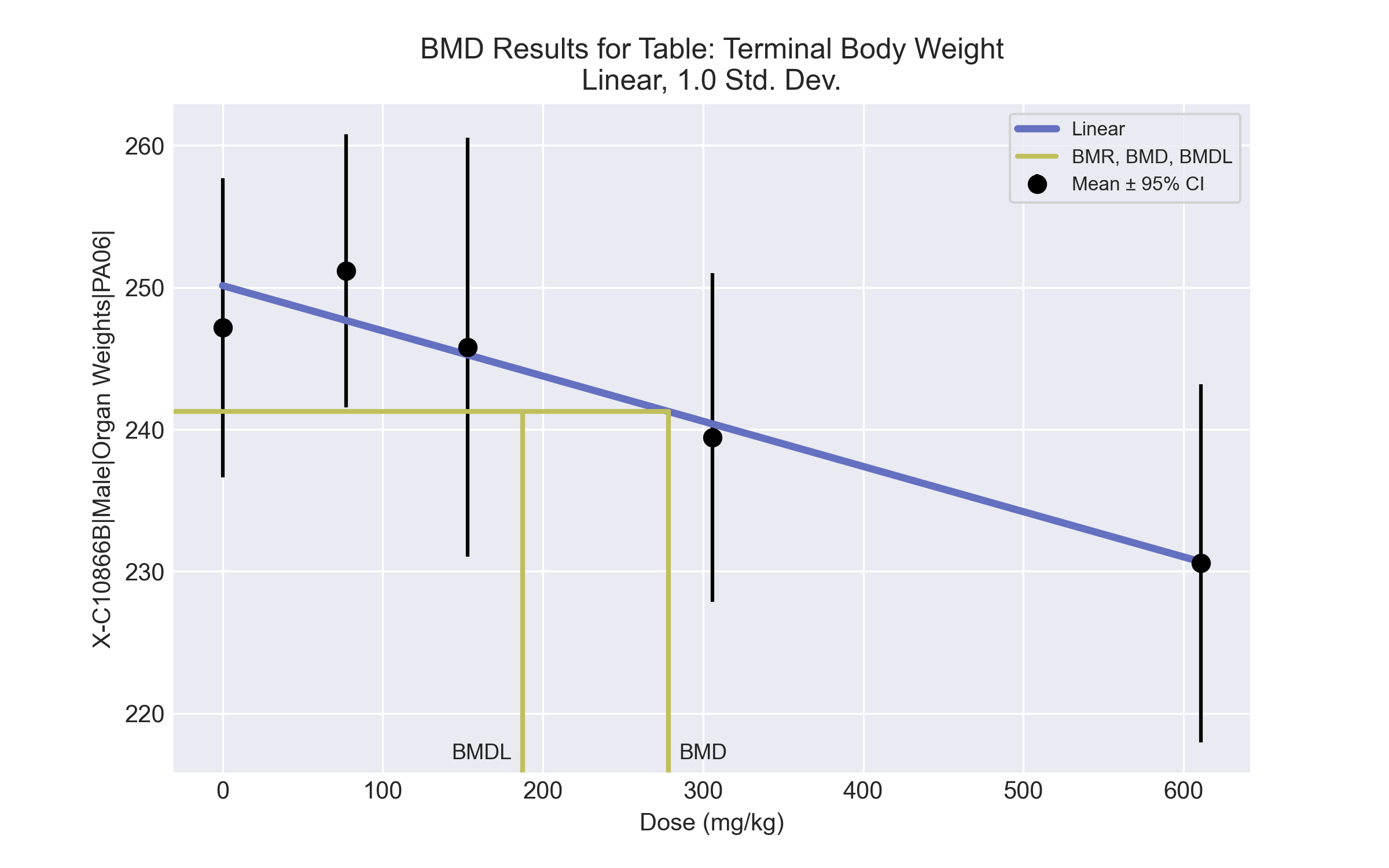 

 ==================================================================== 
   	  Polynomial Model. (Version: 2.21;  Date: 03/14/2017) 
  	  Input Data File: C:\Windows\TEMP\bmds-7ln_0m_u.(d)  
  	  Gnuplot Plotting File:  C:\Windows\TEMP\bmds-7ln_0m_u.plt
 							Tue Jul 06 12:38:52 2021
 ==================================================================== 

 BMDS_Model_Run 
~~~~~~~~~~~~~~~~~~~~~~~~~~~~~~~~~~~~~~~~~~~~~~~~~~~~~~~~~~~~~~~~~~~~~
 
   The form of the response function is: 

   Y[dose] = beta_0 + beta_1*dose + beta_2*dose^2 + ...


   Dependent variable = Response
   Independent variable = Dose
   rho is set to 0
   The polynomial coefficients are restricted to be negative
   A constant variance model is fit

   Total number of dose groups = 5
   Total number of records with missing values = 0
   Maximum number of iterations = 500
   Relative Function Convergence has been set to: 1e-008
   Parameter Convergence has been set to: 1e-008



                  Default Initial Parameter Values  
                          alpha =      92.5624
                            rho =            0   Specified
                         beta_0 =      250.124
                         beta_1 =   -0.0318389


           Asymptotic Correlation Matrix of Parameter Estimates

           ( *** The model parameter(s)  -rho   
                 have been estimated at a boundary point, or have been specified by the user,
                 and do not appear in the correlation matrix )

                  alpha       beta_0       beta_1

     alpha            1    -5.6e-011      -3e-010

    beta_0    -5.6e-011            1        -0.73

    beta_1      -3e-010        -0.73            1



                                 Parameter Estimates

                                                         95.0% Wald Confidence Interval
       Variable         Estimate        Std. Err.     Lower Conf. Limit   Upper Conf. Limit
          alpha          78.4817           22.198             34.9745             121.989
         beta_0          250.124          2.58491             245.058              255.19
         beta_1       -0.0318389       0.00820465          -0.0479197          -0.0157581



     Table of Data and Estimated Values of Interest

 Dose       N    Obs Mean     Est Mean   Obs Std Dev  Est Std Dev   Scaled Res.
------     ---   --------     --------   -----------  -----------   ----------

    0     5        247          250         8.48         8.86         -0.748
   77     5        251          248         7.73         8.86           0.88
  153     5        246          245         11.9         8.86          0.133
  306     5        239          240         9.32         8.86         -0.243
  611     5        231          231         10.1         8.86        -0.0228



 Model Descriptions for likelihoods calculated


 Model A1:        Yij = Mu(i) + e(ij)
           Var{e(ij)} = Sigma^2

 Model A2:        Yij = Mu(i) + e(ij)
           Var{e(ij)} = Sigma(i)^2

 Model A3:        Yij = Mu(i) + e(ij)
           Var{e(ij)} = Sigma^2
     Model A3 uses any fixed variance parameters that
     were specified by the user

 Model  R:         Yi = Mu + e(i)
            Var{e(i)} = Sigma^2


                       Likelihoods of Interest

            Model      Log(likelihood)   # Param's      AIC
             A1          -66.309243            6     144.618487
             A2          -65.750363           10     151.500726
             A3          -66.309243            6     144.618487
         fitted          -67.035821            3     140.071643
              R          -72.929294            2     149.858588


                   Explanation of Tests  

 Test 1:  Do responses and/or variances differ among Dose levels? 
          (A2 vs. R)
 Test 2:  Are Variances Homogeneous? (A1 vs A2)
 Test 3:  Are variances adequately modeled? (A2 vs. A3)
 Test 4:  Does the Model for the Mean Fit? (A3 vs. fitted)
 (Note:  When rho=0 the results of Test 3 and Test 2 will be the same.)

                     Tests of Interest    

   Test    -2*log(Likelihood Ratio)  Test df        p-value    

   Test 1              14.3579          8          0.0729
   Test 2              1.11776          4          0.8914
   Test 3              1.11776          4          0.8914
   Test 4              1.45316          3          0.6931

The p-value for Test 1 is greater than .05.  There may not be a
diffence between responses and/or variances among the dose levels
Modelling the data with a dose/response curve may not be appropriate

The p-value for Test 2 is greater than .1.  A homogeneous variance 
model appears to be appropriate here


The p-value for Test 3 is greater than .1.  The modeled variance appears 
 to be appropriate here

The p-value for Test 4 is greater than .1.  The model chosen seems 
to adequately describe the data
 

             Benchmark Dose Computation

Specified effect =             1

Risk Type        =     Estimated standard deviations from the control mean

Confidence level =          0.95

             BMD =        278.244


            BMDL =        187.298


            BMDU =        536.529

BMD Results for Table: A/G RatioBMDS version: BMDS v2.7.0Input datasetSummary tablea Constant variance case presented (BMDS Test 2 p-value = 0.384, BMDS Test 3 p-value = 0.384).b Recommended modelModel recommendation detailsa Recommended modelRecommended model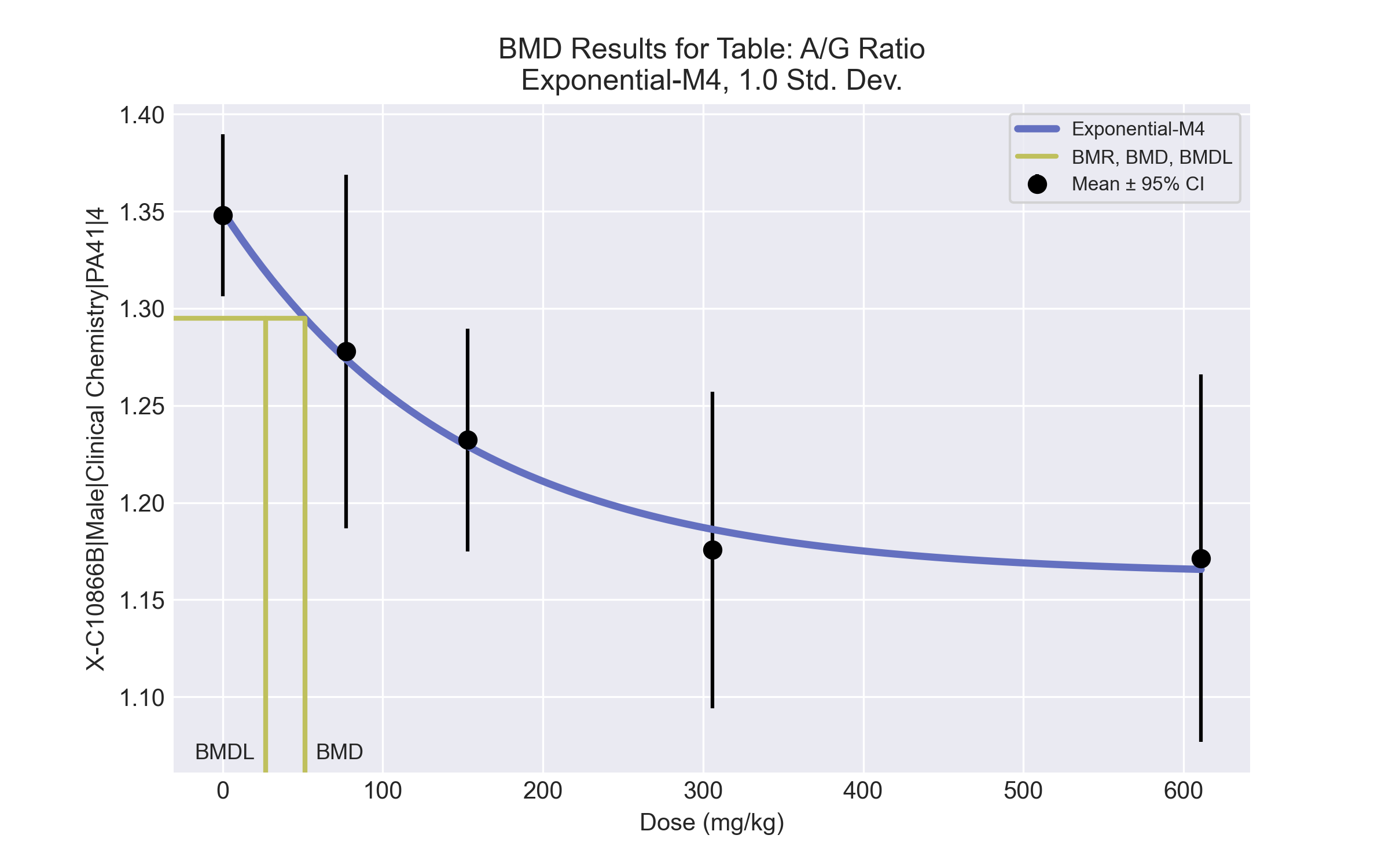 

 ==================================================================== 
   	  Exponential Model. (Version: 1.11;  Date: 03/14/2017) 
  	  Input Data File: C:\Windows\TEMP\bmds-v6s_7qot.(d)  
  	  Gnuplot Plotting File:  
 							Tue Jul 06 12:39:15 2021
 ==================================================================== 

 BMDS_Model_Run 
~~~~~~~~~~~~~~~~~~~~~~~~~~~~~~~~~~~~~~~~~~~~~~~~~~~~~~~~~~~~~~~~~~~~~
 
   The form of the response function by Model: 
      Model 2:     Y[dose] = a * exp{sign * b * dose}
      Model 3:     Y[dose] = a * exp{sign * (b * dose)^d}
      Model 4:     Y[dose] = a * [c-(c-1) * exp{-b * dose}]
      Model 5:     Y[dose] = a * [c-(c-1) * exp{-(b * dose)^d}]

    Note: Y[dose] is the median response for exposure = dose;
          sign = +1 for increasing trend in data;
          sign = -1 for decreasing trend.

      Model 2 is nested within Models 3 and 4.
      Model 3 is nested within Model 5.
      Model 4 is nested within Model 5.


   Dependent variable = Response
   Independent variable = Dose
   Data are assumed to be distributed: normally
   Variance Model: exp(lnalpha +rho *ln(Y[dose]))
   rho is set to 0.
   A constant variance model is fit.

   Total number of dose groups = 5
   Total number of records with missing values = 0
   Maximum number of iterations = 500
   Relative Function Convergence has been set to: 1e-008
   Parameter Convergence has been set to: 1e-008

   MLE solution provided: Exact


                  Initial Parameter Values

                  Variable          Model 4
                  --------          --------
                    lnalpha          -5.80866          
                        rho                 0 Specified
                          a           1.41532          
                          b        0.00344767          
                          c          0.788188          
                          d                 1 Specified



                     Parameter Estimates

                   Variable          Model 4          Std. Err.
                   --------          -------          ---------
                    lnalpha            -5.79702          0.00085888
                          a             1.35016           0.0235655
                          b          0.00677691          0.00273569
                          c            0.861099           0.0226097

     NC = No Convergence


            Table of Stats From Input Data

     Dose      N         Obs Mean     Obs Std Dev
     -----    ---       ----------   -------------
         0      5        1.348      0.03351
        77      5        1.278      0.07334
       153      5        1.232      0.04624
       306      5        1.176      0.06561
       611      5        1.171      0.07625


                  Estimated Values of Interest

      Dose      Est Mean      Est Std     Scaled Residual
    ------    ----------    ---------    ----------------
         0          1.35      0.05511         -0.09056
        77         1.274      0.05511           0.1612
       153         1.229      0.05511           0.1278
       306         1.186      0.05511          -0.4303
       611         1.166      0.05511           0.2319



   Other models for which likelihoods are calculated:

     Model A1:        Yij = Mu(i) + e(ij)
               Var{e(ij)} = Sigma^2

     Model A2:        Yij = Mu(i) + e(ij)
               Var{e(ij)} = Sigma(i)^2

     Model A3:        Yij = Mu(i) + e(ij)
               Var{e(ij)} = exp(lalpha + log(mean(i)) * rho)

     Model  R:        Yij = Mu + e(i)
               Var{e(ij)} = Sigma^2


                                Likelihoods of Interest

                     Model      Log(likelihood)      DF         AIC
                    -------    -----------------    ----   ------------
                        A1        60.10826            6     -108.2165
                        A2         62.1906           10     -104.3812
                        A3        60.10826            6     -108.2165
                         R        48.82469            2     -93.64939
                         4        59.96271            4     -111.9254


   Additive constant for all log-likelihoods =     -22.97.  This constant added to the
   above values gives the log-likelihood including the term that does not
   depend on the model parameters.


                                 Explanation of Tests

   Test 1:  Does response and/or variances differ among Dose levels? (A2 vs. R)
   Test 2:  Are Variances Homogeneous? (A2 vs. A1)
   Test 3:  Are variances adequately modeled? (A2 vs. A3)

   Test 6a: Does Model 4 fit the data? (A3 vs 4)


                            Tests of Interest

     Test          -2*log(Likelihood Ratio)       D. F.         p-value
   --------        ------------------------      ------     --------------
     Test 1                         26.73           8           0.0007864
     Test 2                         4.165           4              0.3842
     Test 3                         4.165           4              0.3842
    Test 6a                        0.2911           2              0.8645


     The p-value for Test 1 is less than .05.  There appears to be a
     difference between response and/or variances among the dose
     levels, it seems appropriate to model the data.

     The p-value for Test 2 is greater than .1.  A homogeneous
     variance model appears to be appropriate here.

     The p-value for Test 3 is greater than .1.  The modeled
     variance appears to be appropriate here.

     The p-value for Test 6a is greater than .1.  Model 4 seems
     to adequately describe the data.


   Benchmark Dose Computations:

     Specified Effect = 1.000000

            Risk Type = Estimated standard deviations from control

     Confidence Level = 0.950000

                  BMD =      51.3369

                 BMDL =      26.9832

                 BMDU =      121.485
BMD Results for Table: AlbuminBMDS version: BMDS v2.7.0Input datasetSummary tablea Constant variance case presented (BMDS Test 2 p-value = 0.947, BMDS Test 3 p-value = 0.947).b Recommended modelModel recommendation detailsa Recommended modelRecommended model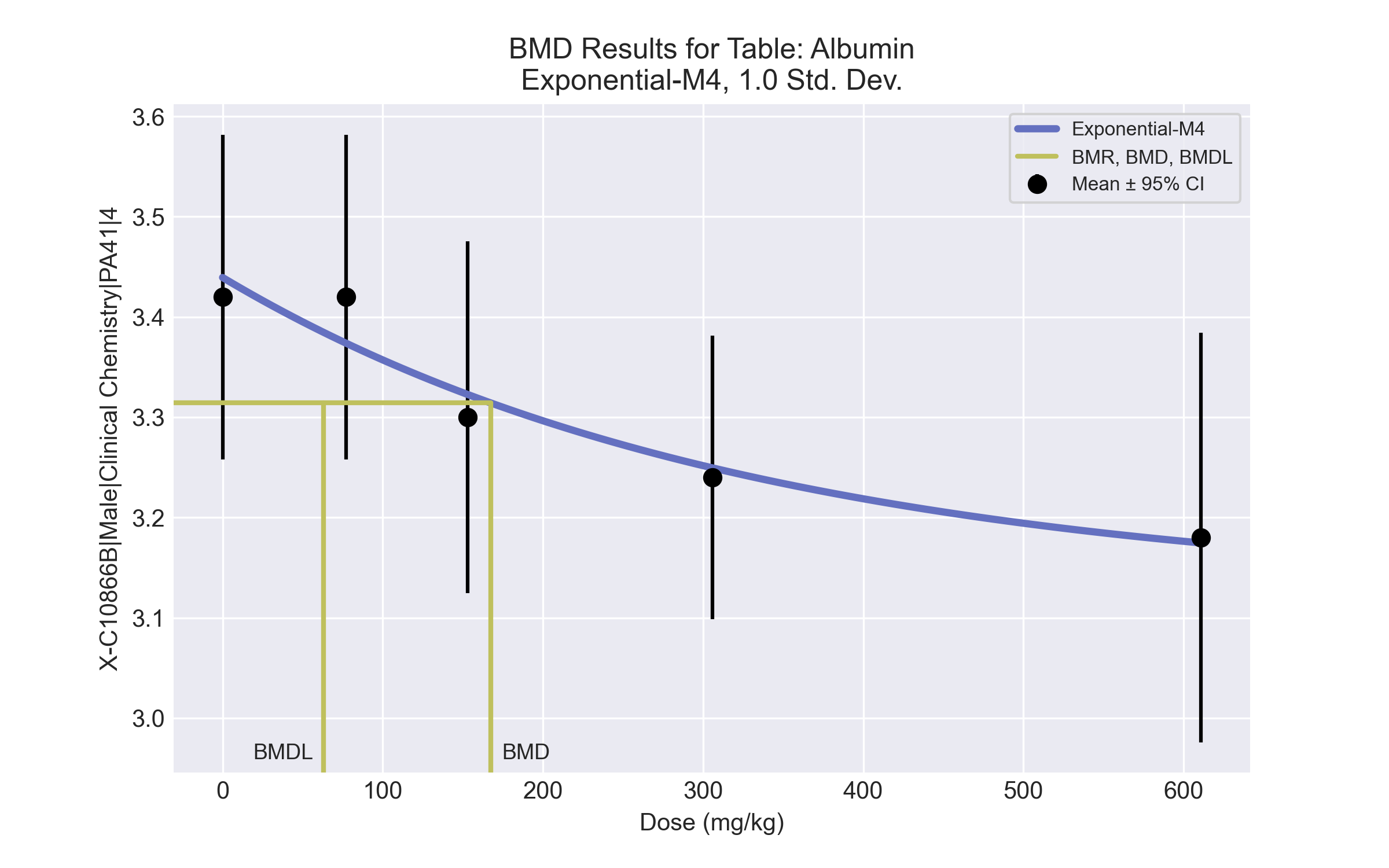 

 ==================================================================== 
   	  Exponential Model. (Version: 1.11;  Date: 03/14/2017) 
  	  Input Data File: C:\Windows\TEMP\bmds-3l_twgvj.(d)  
  	  Gnuplot Plotting File:  
 							Tue Jul 06 12:39:19 2021
 ==================================================================== 

 BMDS_Model_Run 
~~~~~~~~~~~~~~~~~~~~~~~~~~~~~~~~~~~~~~~~~~~~~~~~~~~~~~~~~~~~~~~~~~~~~
 
   The form of the response function by Model: 
      Model 2:     Y[dose] = a * exp{sign * b * dose}
      Model 3:     Y[dose] = a * exp{sign * (b * dose)^d}
      Model 4:     Y[dose] = a * [c-(c-1) * exp{-b * dose}]
      Model 5:     Y[dose] = a * [c-(c-1) * exp{-(b * dose)^d}]

    Note: Y[dose] is the median response for exposure = dose;
          sign = +1 for increasing trend in data;
          sign = -1 for decreasing trend.

      Model 2 is nested within Models 3 and 4.
      Model 3 is nested within Model 5.
      Model 4 is nested within Model 5.


   Dependent variable = Response
   Independent variable = Dose
   Data are assumed to be distributed: normally
   Variance Model: exp(lnalpha +rho *ln(Y[dose]))
   rho is set to 0.
   A constant variance model is fit.

   Total number of dose groups = 5
   Total number of records with missing values = 0
   Maximum number of iterations = 500
   Relative Function Convergence has been set to: 1e-008
   Parameter Convergence has been set to: 1e-008

   MLE solution provided: Exact


                  Initial Parameter Values

                  Variable          Model 4
                  --------          --------
                    lnalpha          -4.19704          
                        rho                 0 Specified
                          a             3.591          
                          b         0.0024995          
                          c          0.843378          
                          d                 1 Specified



                     Parameter Estimates

                   Variable          Model 4          Std. Err.
                   --------          -------          ---------
                    lnalpha            -4.15623          0.00443117
                          a             3.43933           0.0501098
                          b          0.00303733          0.00305791
                          c            0.908772           0.0407013

     NC = No Convergence


            Table of Stats From Input Data

     Dose      N         Obs Mean     Obs Std Dev
     -----    ---       ----------   -------------
         0      5         3.42       0.1304
        77      5         3.42       0.1304
       153      5          3.3       0.1414
       306      5         3.24        0.114
       611      5         3.18       0.1643


                  Estimated Values of Interest

      Dose      Est Mean      Est Std     Scaled Residual
    ------    ----------    ---------    ----------------
         0         3.439       0.1252          -0.3454
        77         3.374       0.1252           0.8236
       153         3.323       0.1252          -0.4057
       306         3.249       0.1252          -0.1686
       611         3.175       0.1252          0.09613



   Other models for which likelihoods are calculated:

     Model A1:        Yij = Mu(i) + e(ij)
               Var{e(ij)} = Sigma^2

     Model A2:        Yij = Mu(i) + e(ij)
               Var{e(ij)} = Sigma(i)^2

     Model A3:        Yij = Mu(i) + e(ij)
               Var{e(ij)} = exp(lalpha + log(mean(i)) * rho)

     Model  R:        Yij = Mu + e(i)
               Var{e(ij)} = Sigma^2


                                Likelihoods of Interest

                     Model      Log(likelihood)      DF         AIC
                    -------    -----------------    ----   ------------
                        A1        39.96302            6     -67.92603
                        A2        40.32886           10     -60.65772
                        A3        39.96302            6     -67.92603
                         R        33.98864            2     -63.97727
                         4        39.45284            4     -70.90568


   Additive constant for all log-likelihoods =     -22.97.  This constant added to the
   above values gives the log-likelihood including the term that does not
   depend on the model parameters.


                                 Explanation of Tests

   Test 1:  Does response and/or variances differ among Dose levels? (A2 vs. R)
   Test 2:  Are Variances Homogeneous? (A2 vs. A1)
   Test 3:  Are variances adequately modeled? (A2 vs. A3)

   Test 6a: Does Model 4 fit the data? (A3 vs 4)


                            Tests of Interest

     Test          -2*log(Likelihood Ratio)       D. F.         p-value
   --------        ------------------------      ------     --------------
     Test 1                         12.68           8              0.1233
     Test 2                        0.7317           4              0.9474
     Test 3                        0.7317           4              0.9474
    Test 6a                          1.02           2              0.6004


     The p-value for Test 1 is greater than .05.  There may not be a
     diffence between responses and/or variances among the dose levels
     Modelling the data with a dose/response curve may not be appropriate.

     The p-value for Test 2 is greater than .1.  A homogeneous
     variance model appears to be appropriate here.

     The p-value for Test 3 is greater than .1.  The modeled
     variance appears to be appropriate here.

     The p-value for Test 6a is greater than .1.  Model 4 seems
     to adequately describe the data.


   Benchmark Dose Computations:

     Specified Effect = 1.000000

            Risk Type = Estimated standard deviations from control

     Confidence Level = 0.950000

                  BMD =      167.591

                 BMDL =      63.2153

                 BMDU =      538.632
BMD Results for Table: Bile salts/acidsBMDS version: BMDS v2.7.0Input datasetSummary tablea Modeled variance case presented (BMDS Test 2 p-value = 0.01, BMDS Test 3 p-value = 0.167).Model recommendation detailsRecommended modelNo model was recommended as a best-fitting model.BMD Results for Table: CholesterolBMDS version: BMDS v2.7.0Input dataseta Dose group removed in BMD modeling sessionSummary tablea Constant variance case presented (BMDS Test 2 p-value = 0.721, BMDS Test 3 p-value = 0.721).b Recommended modelModel recommendation detailsa Recommended modelRecommended model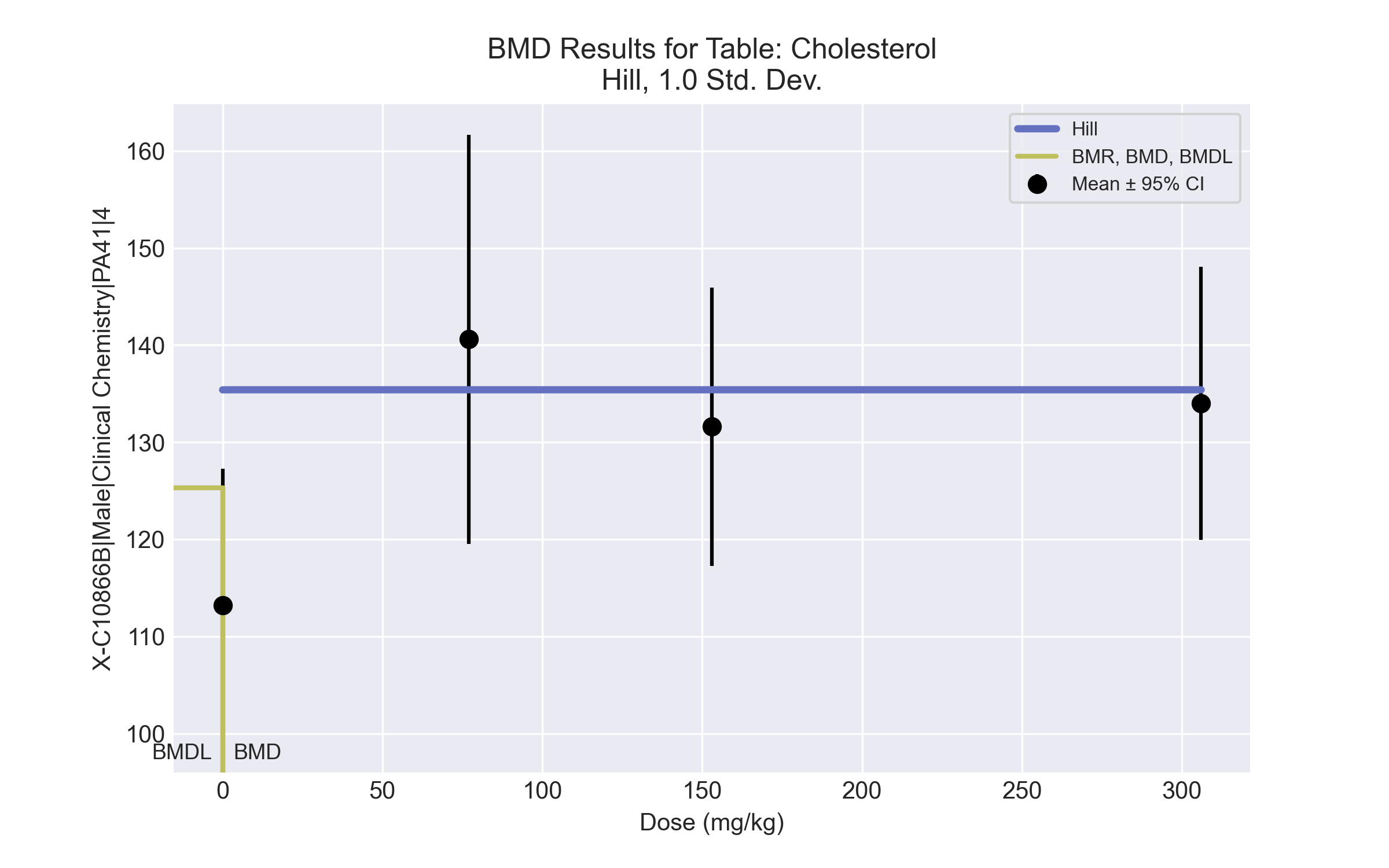 

 ==================================================================== 
   	  Hill Model. (Version: 2.18;  Date: 03/14/2017) 
  	  Input Data File: C:\Windows\TEMP\bmds-012wqt80.(d)  
  	  Gnuplot Plotting File:  C:\Windows\TEMP\bmds-012wqt80.plt
 							Tue Jul 06 12:39:37 2021
 ==================================================================== 

 BMDS_Model_Run 
~~~~~~~~~~~~~~~~~~~~~~~~~~~~~~~~~~~~~~~~~~~~~~~~~~~~~~~~~~~~~~~~~~~~~
 
   The form of the response function is: 

   Y[dose] = intercept + v*dose^n/(k^n + dose^n)


   Dependent variable = Response
   Independent variable = Dose
   rho is set to 0
   Power parameter restricted to be greater than 1
   A constant variance model is fit

   Total number of dose groups = 4
   Total number of records with missing values = 0
   Maximum number of iterations = 500
   Relative Function Convergence has been set to: 1e-008
   Parameter Convergence has been set to: 1e-008



                  Default Initial Parameter Values  
                          alpha =      169.575
                            rho =            0   Specified
                      intercept =        113.2
                              v =         27.4
                              n =      1.86078
                              k =        115.5


           Asymptotic Correlation Matrix of Parameter Estimates

           ( *** The model parameter(s)  -rho    -k   
                 have been estimated at a boundary point, or have been specified by the user,
                 and do not appear in the correlation matrix )

                  alpha    intercept            v            n

     alpha            1       5e-009      -2e-008    -5.4e-006

 intercept       5e-009            1        -0.87    -4.1e-006

         v      -2e-008        -0.87            1    -1.2e-005

         n    -5.4e-006    -4.1e-006    -1.2e-005            1



                                 Parameter Estimates

                                                         95.0% Wald Confidence Interval
       Variable         Estimate        Std. Err.     Lower Conf. Limit   Upper Conf. Limit
          alpha           146.52          46.3338             55.7076             237.333
      intercept            113.2          5.41332              102.59              123.81
              v             22.2          6.25076             9.94873             34.4513
              n          1.00006           2660.6            -5213.69             5215.69
              k        3.06e-013               NA

NA - Indicates that this parameter has hit a bound
     implied by some inequality constraint and thus
     has no standard error.



     Table of Data and Estimated Values of Interest

 Dose       N    Obs Mean     Est Mean   Obs Std Dev  Est Std Dev   Scaled Res.
------     ---   --------     --------   -----------  -----------   ----------

    0     5        113          113         11.3         12.1     -1.59e-008
   77     5        141          135           17         12.1          0.961
  153     5        132          135         11.5         12.1         -0.702
  306     5        134          135         11.3         12.1         -0.259



 Model Descriptions for likelihoods calculated


 Model A1:        Yij = Mu(i) + e(ij)
           Var{e(ij)} = Sigma^2

 Model A2:        Yij = Mu(i) + e(ij)
           Var{e(ij)} = Sigma(i)^2

 Model A3:        Yij = Mu(i) + e(ij)
           Var{e(ij)} = Sigma^2
     Model A3 uses any fixed variance parameters that
     were specified by the user

 Model  R:         Yi = Mu + e(i)
            Var{e(i)} = Sigma^2


                       Likelihoods of Interest

            Model      Log(likelihood)   # Param's      AIC
             A1          -59.101517            5     128.203034
             A2          -58.433860            8     132.867719
             A3          -59.101517            5     128.203034
         fitted          -59.871619            4     127.743238
              R          -64.761601            2     133.523203


                   Explanation of Tests  

 Test 1:  Do responses and/or variances differ among Dose levels? 
          (A2 vs. R)
 Test 2:  Are Variances Homogeneous? (A1 vs A2)
 Test 3:  Are variances adequately modeled? (A2 vs. A3)
 Test 4:  Does the Model for the Mean Fit? (A3 vs. fitted)
 (Note:  When rho=0 the results of Test 3 and Test 2 will be the same.)

                     Tests of Interest    

   Test    -2*log(Likelihood Ratio)  Test df        p-value    

   Test 1              12.6555          6         0.04885
   Test 2              1.33532          3          0.7208
   Test 3              1.33532          3          0.7208
   Test 4               1.5402          1          0.2146

The p-value for Test 1 is less than .05.  There appears to be a
difference between response and/or variances among the dose levels
It seems appropriate to model the data

The p-value for Test 2 is greater than .1.  A homogeneous variance 
model appears to be appropriate here


The p-value for Test 3 is greater than .1.  The modeled variance appears 
 to be appropriate here

The p-value for Test 4 is greater than .1.  The model chosen seems 
to adequately describe the data
 

        Benchmark Dose Computation

Specified effect =             1

Risk Type        =     Estimated standard deviations from the control mean 

Confidence level =           0.95

             BMD =   3.66893e-013

            BMDL =  3.66893e-013

            BMDU =  3.66895e-013

BMD Results for Table: CreatinineBMDS version: BMDS v2.7.0Input datasetSummary tablea Constant variance case presented (BMDS Test 2 p-value = 0.107, BMDS Test 3 p-value = 0.107).b Recommended modelModel recommendation detailsa Recommended modelRecommended model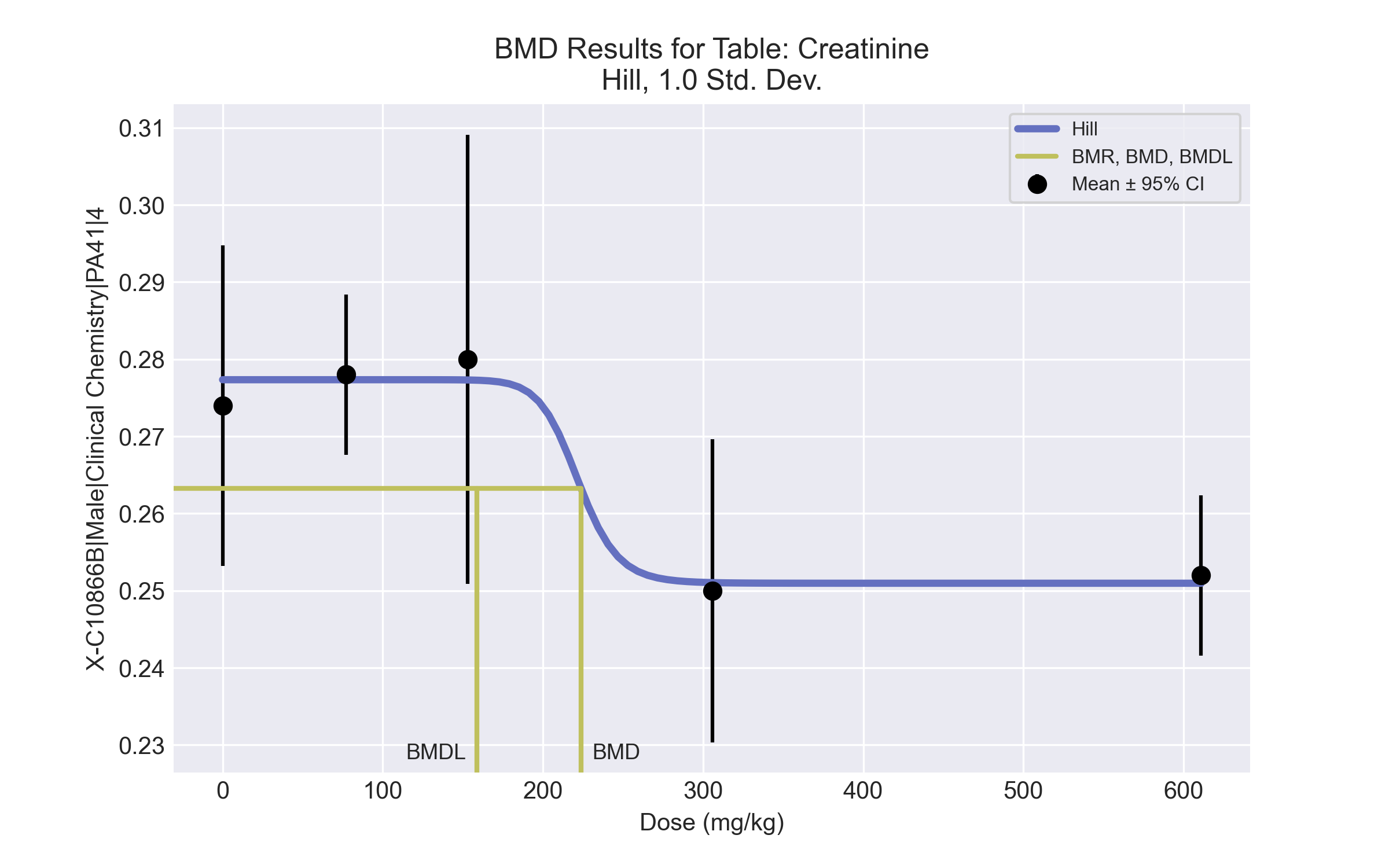 

 ==================================================================== 
   	  Hill Model. (Version: 2.18;  Date: 03/14/2017) 
  	  Input Data File: C:\Windows\TEMP\bmds-0asi5ygi.(d)  
  	  Gnuplot Plotting File:  C:\Windows\TEMP\bmds-0asi5ygi.plt
 							Tue Jul 06 12:39:42 2021
 ==================================================================== 

 BMDS_Model_Run 
~~~~~~~~~~~~~~~~~~~~~~~~~~~~~~~~~~~~~~~~~~~~~~~~~~~~~~~~~~~~~~~~~~~~~
 
   The form of the response function is: 

   Y[dose] = intercept + v*dose^n/(k^n + dose^n)


   Dependent variable = Response
   Independent variable = Dose
   rho is set to 0
   Power parameter restricted to be greater than 1
   A constant variance model is fit

   Total number of dose groups = 5
   Total number of records with missing values = 0
   Maximum number of iterations = 500
   Relative Function Convergence has been set to: 1e-008
   Parameter Convergence has been set to: 1e-008



                  Default Initial Parameter Values  
                          alpha =  0.000243998
                            rho =            0   Specified
                      intercept =        0.274
                              v =       -0.024
                              n =      2.62164
                              k =        244.8


           Asymptotic Correlation Matrix of Parameter Estimates

           ( *** The model parameter(s)  -rho    -n   
                 have been estimated at a boundary point, or have been specified by the user,
                 and do not appear in the correlation matrix )

                  alpha    intercept            v            k

     alpha            1      -1e-006     4.1e-007     1.8e-006

 intercept      -1e-006            1        -0.63       -0.044

         v     4.1e-007        -0.63            1       -0.079

         k     1.8e-006       -0.044       -0.079            1



                                 Parameter Estimates

                                                         95.0% Wald Confidence Interval
       Variable         Estimate        Std. Err.     Lower Conf. Limit   Upper Conf. Limit
          alpha        0.0001994     5.63988e-005        8.88602e-005          0.00030994
      intercept         0.277342       0.00365103            0.270186            0.284498
              v       -0.0263798       0.00579447          -0.0377368          -0.0150229
              n               18               NA
              k          222.161          186.148            -142.683             587.005

NA - Indicates that this parameter has hit a bound
     implied by some inequality constraint and thus
     has no standard error.



     Table of Data and Estimated Values of Interest

 Dose       N    Obs Mean     Est Mean   Obs Std Dev  Est Std Dev   Scaled Res.
------     ---   --------     --------   -----------  -----------   ----------

    0     5      0.274        0.277       0.0167       0.0141         -0.529
   77     5      0.278        0.277      0.00837       0.0141          0.104
  153     5       0.28        0.277       0.0235       0.0141          0.426
  306     5       0.25        0.251       0.0158       0.0141         -0.165
  611     5      0.252        0.251      0.00837       0.0141          0.164



 Model Descriptions for likelihoods calculated


 Model A1:        Yij = Mu(i) + e(ij)
           Var{e(ij)} = Sigma^2

 Model A2:        Yij = Mu(i) + e(ij)
           Var{e(ij)} = Sigma(i)^2

 Model A3:        Yij = Mu(i) + e(ij)
           Var{e(ij)} = Sigma^2
     Model A3 uses any fixed variance parameters that
     were specified by the user

 Model  R:         Yi = Mu + e(i)
            Var{e(i)} = Sigma^2


                       Likelihoods of Interest

            Model      Log(likelihood)   # Param's      AIC
             A1           94.268669            6    -176.537338
             A2           98.075000           10    -176.150000
             A3           94.268669            6    -176.537338
         fitted           94.002481            4    -180.004962
              R           86.419216            2    -168.838431


                   Explanation of Tests  

 Test 1:  Do responses and/or variances differ among Dose levels? 
          (A2 vs. R)
 Test 2:  Are Variances Homogeneous? (A1 vs A2)
 Test 3:  Are variances adequately modeled? (A2 vs. A3)
 Test 4:  Does the Model for the Mean Fit? (A3 vs. fitted)
 (Note:  When rho=0 the results of Test 3 and Test 2 will be the same.)

                     Tests of Interest    

   Test    -2*log(Likelihood Ratio)  Test df        p-value    

   Test 1              23.3116          8        0.002986
   Test 2              7.61266          4          0.1068
   Test 3              7.61266          4          0.1068
   Test 4             0.532375          2          0.7663

The p-value for Test 1 is less than .05.  There appears to be a
difference between response and/or variances among the dose levels
It seems appropriate to model the data

The p-value for Test 2 is greater than .1.  A homogeneous variance 
model appears to be appropriate here


The p-value for Test 3 is greater than .1.  The modeled variance appears 
 to be appropriate here

The p-value for Test 4 is greater than .1.  The model chosen seems 
to adequately describe the data
 

        Benchmark Dose Computation

Specified effect =             1

Risk Type        =     Estimated standard deviations from the control mean 

Confidence level =           0.95

             BMD =        223.913

            BMDL =       158.866

            BMDU =       308.084

BMD Results for Table: GlobulinBMDS version: BMDS v2.7.0Input datasetSummary tablea Constant variance case presented (BMDS Test 2 p-value = 0.93, BMDS Test 3 p-value = 0.93).b Recommended modelModel recommendation detailsa Recommended modelRecommended model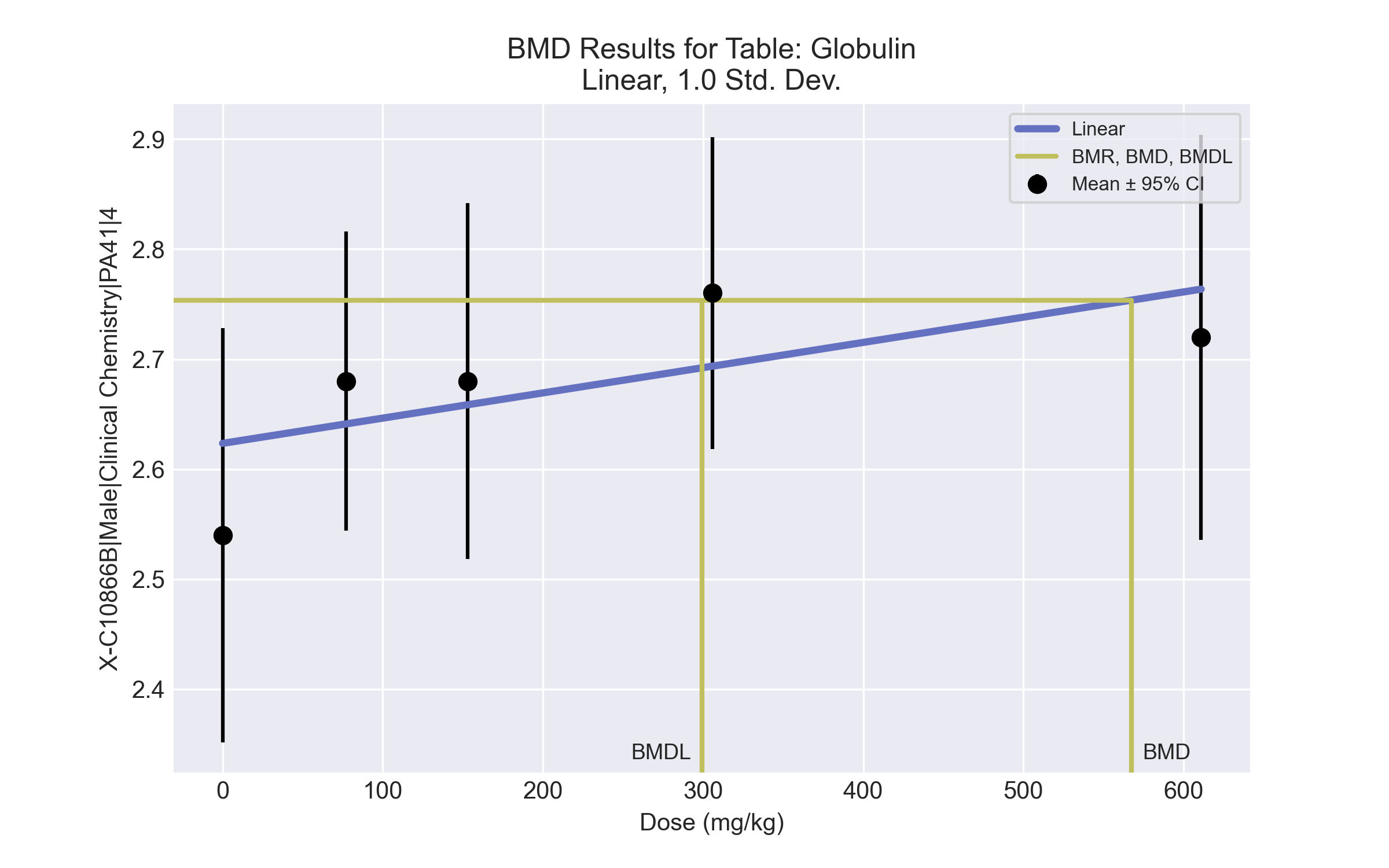 

 ==================================================================== 
   	  Polynomial Model. (Version: 2.21;  Date: 03/14/2017) 
  	  Input Data File: C:\Windows\TEMP\bmds-trty3tz9.(d)  
  	  Gnuplot Plotting File:  C:\Windows\TEMP\bmds-trty3tz9.plt
 							Tue Jul 06 12:39:45 2021
 ==================================================================== 

 BMDS_Model_Run 
~~~~~~~~~~~~~~~~~~~~~~~~~~~~~~~~~~~~~~~~~~~~~~~~~~~~~~~~~~~~~~~~~~~~~
 
   The form of the response function is: 

   Y[dose] = beta_0 + beta_1*dose + beta_2*dose^2 + ...


   Dependent variable = Response
   Independent variable = Dose
   rho is set to 0
   The polynomial coefficients are restricted to be positive
   A constant variance model is fit

   Total number of dose groups = 5
   Total number of records with missing values = 0
   Maximum number of iterations = 500
   Relative Function Convergence has been set to: 1e-008
   Parameter Convergence has been set to: 1e-008



                  Default Initial Parameter Values  
                          alpha =    0.0174001
                            rho =            0   Specified
                         beta_0 =      2.62336
                         beta_1 =            0


           Asymptotic Correlation Matrix of Parameter Estimates

           ( *** The model parameter(s)  -rho   
                 have been estimated at a boundary point, or have been specified by the user,
                 and do not appear in the correlation matrix )

                  alpha       beta_0       beta_1

     alpha            1    -9.1e-008       1e-007

    beta_0    -9.1e-008            1        -0.73

    beta_1       1e-007        -0.73            1



                                 Parameter Estimates

                                                         95.0% Wald Confidence Interval
       Variable         Estimate        Std. Err.     Lower Conf. Limit   Upper Conf. Limit
          alpha        0.0169683       0.00479935          0.00756172           0.0263748
         beta_0          2.62336        0.0380084             2.54886             2.69785
         beta_1      0.000229478      0.000120641       -6.97431e-006         0.000465929



     Table of Data and Estimated Values of Interest

 Dose       N    Obs Mean     Est Mean   Obs Std Dev  Est Std Dev   Scaled Res.
------     ---   --------     --------   -----------  -----------   ----------

    0     5       2.54         2.62        0.152         0.13          -1.43
   77     5       2.68         2.64         0.11         0.13          0.669
  153     5       2.68         2.66         0.13         0.13           0.37
  306     5       2.76         2.69        0.114         0.13           1.14
  611     5       2.72         2.76        0.148         0.13         -0.748



 Model Descriptions for likelihoods calculated


 Model A1:        Yij = Mu(i) + e(ij)
           Var{e(ij)} = Sigma^2

 Model A2:        Yij = Mu(i) + e(ij)
           Var{e(ij)} = Sigma(i)^2

 Model A3:        Yij = Mu(i) + e(ij)
           Var{e(ij)} = Sigma^2
     Model A3 uses any fixed variance parameters that
     were specified by the user

 Model  R:         Yi = Mu + e(i)
            Var{e(i)} = Sigma^2


                       Likelihoods of Interest

            Model      Log(likelihood)   # Param's      AIC
             A1           40.930307            6     -69.860613
             A2           41.362163           10     -62.724325
             A3           40.930307            6     -69.860613
         fitted           38.455119            3     -70.910238
              R           36.765537            2     -69.531073


                   Explanation of Tests  

 Test 1:  Do responses and/or variances differ among Dose levels? 
          (A2 vs. R)
 Test 2:  Are Variances Homogeneous? (A1 vs A2)
 Test 3:  Are variances adequately modeled? (A2 vs. A3)
 Test 4:  Does the Model for the Mean Fit? (A3 vs. fitted)
 (Note:  When rho=0 the results of Test 3 and Test 2 will be the same.)

                     Tests of Interest    

   Test    -2*log(Likelihood Ratio)  Test df        p-value    

   Test 1              9.19325          8          0.3263
   Test 2             0.863712          4          0.9297
   Test 3             0.863712          4          0.9297
   Test 4              4.95038          3          0.1755

The p-value for Test 1 is greater than .05.  There may not be a
diffence between responses and/or variances among the dose levels
Modelling the data with a dose/response curve may not be appropriate

The p-value for Test 2 is greater than .1.  A homogeneous variance 
model appears to be appropriate here


The p-value for Test 3 is greater than .1.  The modeled variance appears 
 to be appropriate here

The p-value for Test 4 is greater than .1.  The model chosen seems 
to adequately describe the data
 

             Benchmark Dose Computation

Specified effect =             1

Risk Type        =     Estimated standard deviations from the control mean

Confidence level =          0.95

             BMD =        567.648


            BMDL =        299.379

 
BMDU computation failed.BMD Results for Table: HDL CholesterolBMDS version: BMDS v2.7.0Input datasetSummary tablea Constant variance case presented (BMDS Test 2 p-value = 0.399, BMDS Test 3 p-value = 0.399).Model recommendation detailsRecommended modelNo model was recommended as a best-fitting model.BMD Results for Table: Sorbitol dehydrogenaseBMDS version: BMDS v2.7.0Input datasetSummary tablea Modeled variance case presented (BMDS Test 2 p-value = 0.07, BMDS Test 3 p-value = 0.289).Model recommendation detailsRecommended modelNo model was recommended as a best-fitting model.BMD Results for Table: Urea NitrogenBMDS version: BMDS v2.7.0Input dataseta Dose group removed in BMD modeling sessionSummary tablea Modeled variance case presented (BMDS Test 2 p-value = 5.3E-04, BMDS Test 3 p-value = 0.136).b Recommended modelModel recommendation detailsa Recommended modelRecommended model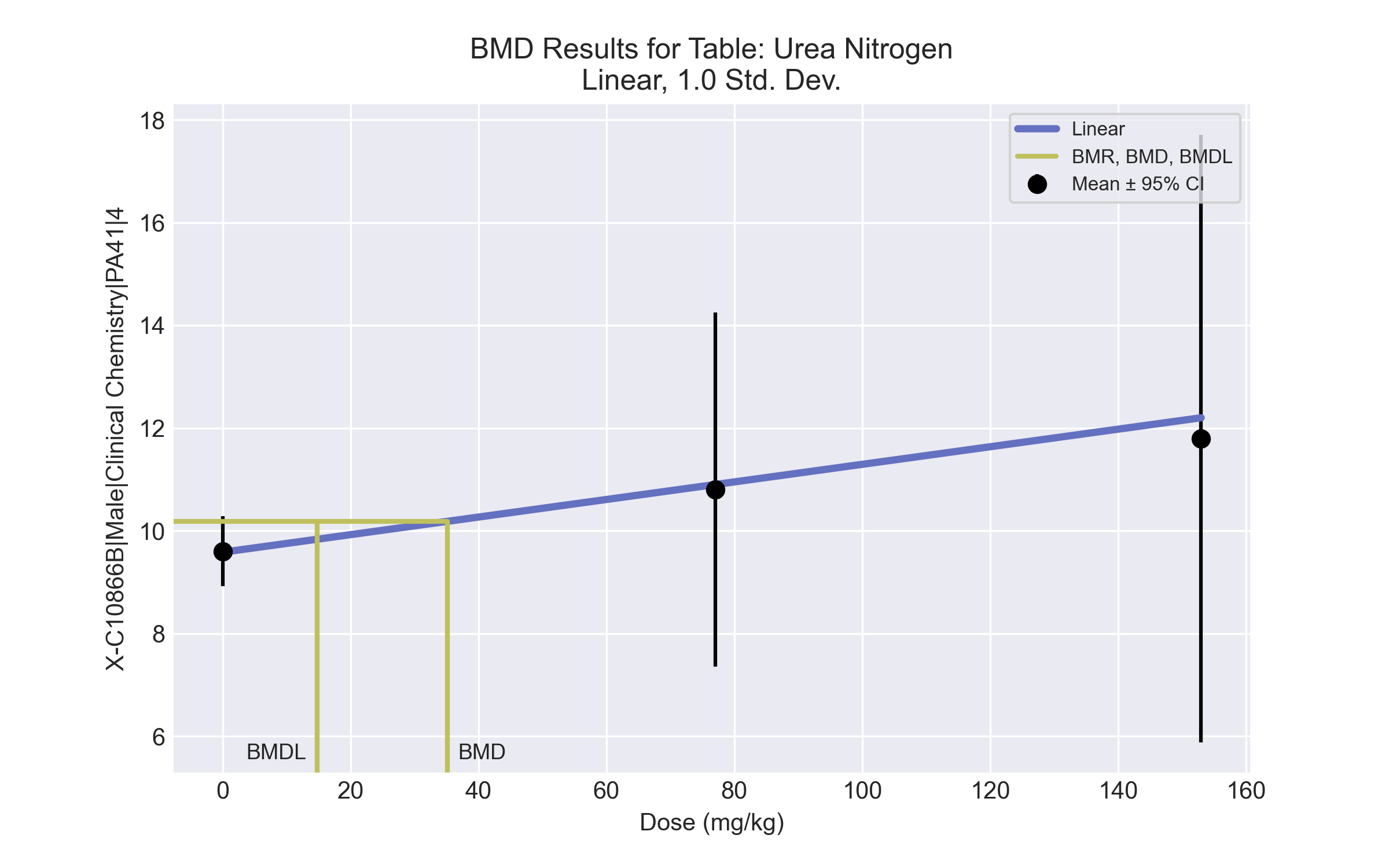 

 ==================================================================== 
   	  Polynomial Model. (Version: 2.21;  Date: 03/14/2017) 
  	  Input Data File: C:\Windows\TEMP\bmds-i0rxus4c.(d)  
  	  Gnuplot Plotting File:  C:\Windows\TEMP\bmds-i0rxus4c.plt
 							Tue Jul 06 12:40:24 2021
 ==================================================================== 

 BMDS_Model_Run 
~~~~~~~~~~~~~~~~~~~~~~~~~~~~~~~~~~~~~~~~~~~~~~~~~~~~~~~~~~~~~~~~~~~~~
 
   The form of the response function is: 

   Y[dose] = beta_0 + beta_1*dose + beta_2*dose^2 + ...


   Dependent variable = Response
   Independent variable = Dose
   The polynomial coefficients are restricted to be positive
   The variance is to be modeled as Var(i) = exp(lalpha + log(mean(i)) * rho)

   Total number of dose groups = 3
   Total number of records with missing values = 0
   Maximum number of iterations = 500
   Relative Function Convergence has been set to: 1e-008
   Parameter Convergence has been set to: 1e-008



                  Default Initial Parameter Values  
                         lalpha =      2.32565
                            rho =            0
                         beta_0 =      9.63073
                         beta_1 =    0.0143817


           Asymptotic Correlation Matrix of Parameter Estimates

           ( *** The model parameter(s)  -rho   
                 have been estimated at a boundary point, or have been specified by the user,
                 and do not appear in the correlation matrix )

                 lalpha       beta_0       beta_1

    lalpha            1       -0.017        0.095

    beta_0       -0.017            1         -0.1

    beta_1        0.095         -0.1            1



                                 Parameter Estimates

                                                         95.0% Wald Confidence Interval
       Variable         Estimate        Std. Err.     Lower Conf. Limit   Upper Conf. Limit
         lalpha         -41.6966         0.366826            -42.4156            -40.9777
            rho               18               NA
         beta_0           9.5822         0.254781             9.08284             10.0816
         beta_1         0.017116       0.00605784          0.00524287           0.0289892

NA - Indicates that this parameter has hit a bound
     implied by some inequality constraint and thus
     has no standard error.



     Table of Data and Estimated Values of Interest

 Dose       N    Obs Mean     Est Mean   Obs Std Dev  Est Std Dev   Scaled Res.
------     ---   --------     --------   -----------  -----------   ----------

    0     5        9.6         9.58        0.548        0.601         0.0662
   77     5       10.8         10.9         2.77         1.92         -0.117
  153     5       11.8         12.2         4.76         5.29          -0.17
 
 Warning: Likelihood for fitted model larger than the Likelihood for model A3.



 Model Descriptions for likelihoods calculated


 Model A1:        Yij = Mu(i) + e(ij)
           Var{e(ij)} = Sigma^2

 Model A2:        Yij = Mu(i) + e(ij)
           Var{e(ij)} = Sigma(i)^2

 Model A3:        Yij = Mu(i) + e(ij)
           Var{e(ij)} = exp(lalpha + rho*ln(Mu(i)))
     Model A3 uses any fixed variance parameters that
     were specified by the user

 Model  R:         Yi = Mu + e(i)
            Var{e(i)} = Sigma^2


                       Likelihoods of Interest

            Model      Log(likelihood)   # Param's      AIC
             A1          -23.268801            4      54.537603
             A2          -15.725458            6      43.450916
             A3          -16.836426            5      43.672851
         fitted          -16.534036            3      39.068072
              R          -23.975480            2      51.950960


                   Explanation of Tests  

 Test 1:  Do responses and/or variances differ among Dose levels? 
          (A2 vs. R)
 Test 2:  Are Variances Homogeneous? (A1 vs A2)
 Test 3:  Are variances adequately modeled? (A2 vs. A3)
 Test 4:  Does the Model for the Mean Fit? (A3 vs. fitted)
 (Note:  When rho=0 the results of Test 3 and Test 2 will be the same.)

                     Tests of Interest    

   Test    -2*log(Likelihood Ratio)  Test df        p-value    

   Test 1                 16.5          4        0.002417
   Test 2              15.0867          2       0.0005296
   Test 3              2.22194          1          0.1361
   Test 4            -0.604779          2          <.0001

The p-value for Test 1 is less than .05.  There appears to be a
difference between response and/or variances among the dose levels
It seems appropriate to model the data

The p-value for Test 2 is less than .1.  A non-homogeneous variance 
model appears to be appropriate

The p-value for Test 3 is greater than .1.  The modeled variance appears 
 to be appropriate here

The p-value for Test 4 is less than .1.  You may want to try a different 
model
 

             Benchmark Dose Computation

Specified effect =             1

Risk Type        =     Estimated standard deviations from the control mean

Confidence level =          0.95

             BMD =        35.1135


            BMDL =        14.7537


            BMDU =        104.848

BMD Results for Table: CholinesteraseBMDS version: BMDS v2.7.0Input dataseta Dose group removed in BMD modeling sessionSummary tablea Constant variance case presented (BMDS Test 2 p-value = 0.137, BMDS Test 3 p-value = 0.137).b Recommended modelModel recommendation detailsa Recommended modelRecommended model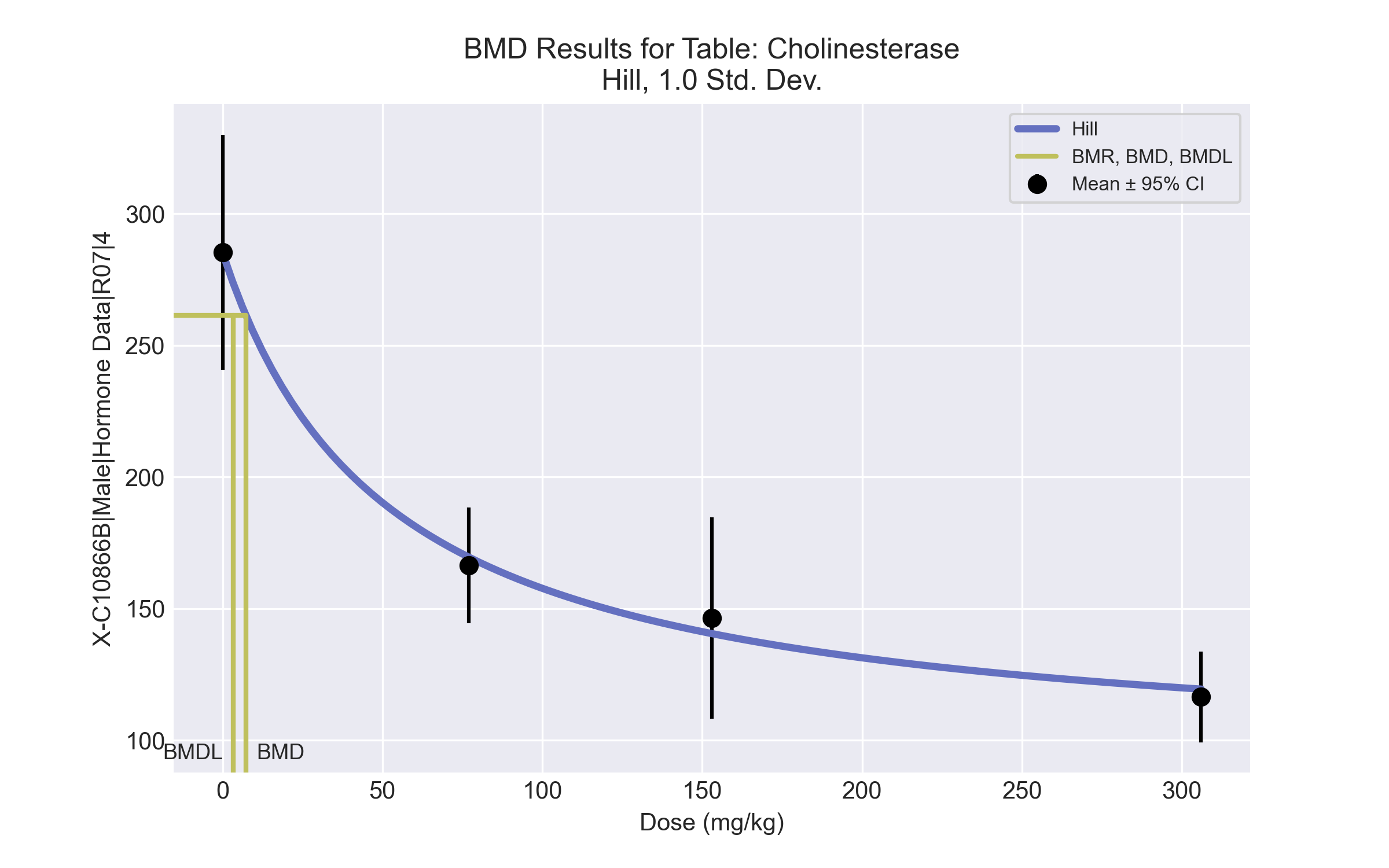 

 ==================================================================== 
   	  Hill Model. (Version: 2.18;  Date: 03/14/2017) 
  	  Input Data File: C:\Windows\TEMP\bmds-2x4x97oc.(d)  
  	  Gnuplot Plotting File:  C:\Windows\TEMP\bmds-2x4x97oc.plt
 							Tue Jul 06 12:41:45 2021
 ==================================================================== 

 BMDS_Model_Run 
~~~~~~~~~~~~~~~~~~~~~~~~~~~~~~~~~~~~~~~~~~~~~~~~~~~~~~~~~~~~~~~~~~~~~
 
   The form of the response function is: 

   Y[dose] = intercept + v*dose^n/(k^n + dose^n)


   Dependent variable = Response
   Independent variable = Dose
   rho is set to 0
   Power parameter restricted to be greater than 1
   A constant variance model is fit

   Total number of dose groups = 4
   Total number of records with missing values = 0
   Maximum number of iterations = 500
   Relative Function Convergence has been set to: 1e-008
   Parameter Convergence has been set to: 1e-008



                  Default Initial Parameter Values  
                          alpha =      688.425
                            rho =            0   Specified
                      intercept =        285.4
                              v =         -169
                              n =      2.01134
                              k =      54.6765


           Asymptotic Correlation Matrix of Parameter Estimates

           ( *** The model parameter(s)  -rho    -n   
                 have been estimated at a boundary point, or have been specified by the user,
                 and do not appear in the correlation matrix )

                  alpha    intercept            v            k

     alpha            1    -8.6e-007     8.8e-007    -3.6e-007

 intercept    -8.6e-007            1        -0.38        -0.24

         v     8.8e-007        -0.38            1        -0.74

         k    -3.6e-007        -0.24        -0.74            1



                                 Parameter Estimates

                                                         95.0% Wald Confidence Interval
       Variable         Estimate        Std. Err.     Lower Conf. Limit   Upper Conf. Limit
          alpha          564.187          178.412             214.507             913.867
      intercept          285.211          10.6345             264.368             306.054
              v         -194.089          23.8154            -240.766            -147.411
              n                1               NA
              k          52.1748          23.7256             5.67351             98.6761

NA - Indicates that this parameter has hit a bound
     implied by some inequality constraint and thus
     has no standard error.



     Table of Data and Estimated Values of Interest

 Dose       N    Obs Mean     Est Mean   Obs Std Dev  Est Std Dev   Scaled Res.
------     ---   --------     --------   -----------  -----------   ----------

    0     5        285          285           36         23.8         0.0178
   77     5        166          170         17.8         23.8         -0.293
  153     5        146          140         30.9         23.8          0.558
  306     5        116          119         13.8         23.8         -0.282



 Model Descriptions for likelihoods calculated


 Model A1:        Yij = Mu(i) + e(ij)
           Var{e(ij)} = Sigma^2

 Model A2:        Yij = Mu(i) + e(ij)
           Var{e(ij)} = Sigma(i)^2

 Model A3:        Yij = Mu(i) + e(ij)
           Var{e(ij)} = Sigma^2
     Model A3 uses any fixed variance parameters that
     were specified by the user

 Model  R:         Yi = Mu + e(i)
            Var{e(i)} = Sigma^2


                       Likelihoods of Interest

            Model      Log(likelihood)   # Param's      AIC
             A1          -73.112628            5     156.225257
             A2          -70.350906            8     156.701812
             A3          -73.112628            5     156.225257
         fitted          -73.353855            4     154.707710
              R          -94.480419            2     192.960838


                   Explanation of Tests  

 Test 1:  Do responses and/or variances differ among Dose levels? 
          (A2 vs. R)
 Test 2:  Are Variances Homogeneous? (A1 vs A2)
 Test 3:  Are variances adequately modeled? (A2 vs. A3)
 Test 4:  Does the Model for the Mean Fit? (A3 vs. fitted)
 (Note:  When rho=0 the results of Test 3 and Test 2 will be the same.)

                     Tests of Interest    

   Test    -2*log(Likelihood Ratio)  Test df        p-value    

   Test 1               48.259          6          <.0001
   Test 2              5.52344          3          0.1372
   Test 3              5.52344          3          0.1372
   Test 4             0.482454          1          0.4873

The p-value for Test 1 is less than .05.  There appears to be a
difference between response and/or variances among the dose levels
It seems appropriate to model the data

The p-value for Test 2 is greater than .1.  A homogeneous variance 
model appears to be appropriate here


The p-value for Test 3 is greater than .1.  The modeled variance appears 
 to be appropriate here

The p-value for Test 4 is greater than .1.  The model chosen seems 
to adequately describe the data
 

        Benchmark Dose Computation

Specified effect =             1

Risk Type        =     Estimated standard deviations from the control mean 

Confidence level =           0.95

             BMD =        7.27554

            BMDL =       3.42945

            BMDU =       40.7938

Dose077153306611N55555Mean ± SD247.16 ± 8.483251.16 ± 7.732245.78 ± 11.885239.42 ± 9.316230.58 ± 10.15ModelaGoodness of fitGoodness of fitBMDBMDLCommentsModelap-valueAICBMDBMDLCommentsLinearb0.693140.072278.244187.298Linear recommended as best-fitting model on the basis of the lowest AIC.Polynomial 2° (equivalent models include Polynomial 3°, 4°)0.502141.995319.027188.177Linear recommended as best-fitting model on the basis of the lowest AIC.Power0.536141.864329.161189.734Linear recommended as best-fitting model on the basis of the lowest AIC.Hill0.399143.329285.94141.473Linear recommended as best-fitting model on the basis of the lowest AIC.Exponential M2 (equivalent models include Exponential M4)0.687140.098272.458180.45Linear recommended as best-fitting model on the basis of the lowest AIC.Exponential M30.542141.844327.538183.472Linear recommended as best-fitting model on the basis of the lowest AIC.Exponential M50.392143.35289.255142.229Linear recommended as best-fitting model on the basis of the lowest AIC.ModelBinNotesLinearaValid-Polynomial 2° (equivalent models include Polynomial 3°, 4°)Valid-PowerValid-HillValid-Exponential M2 (equivalent models include Exponential M4)Valid-Exponential M3Valid-Exponential M5Valid-Dose077153306611aN55555Mean ± SD6.824 ± 0.5026.914 ± 0.1576.959 ± 0.2927.191 ± 0.2646.947 ± 1.37ModelaGoodness of fitGoodness of fitBMDBMDLCommentsModelap-valueAICBMDBMDLCommentsLinearb (equivalent models include Power, Polynomial 2°, 3°, 4°)0.625-22.645287.243153.671Linear recommended as best-fitting model on the basis of the lowest AIC.Hill0.381-20.819283.317-999Linear recommended as best-fitting model on the basis of the lowest AIC.Exponential M2 (equivalent models include Exponential M3)0.621-22.631288.092156.917Linear recommended as best-fitting model on the basis of the lowest AIC.Exponential M4 (equivalent models include Exponential M5)0.372-20.789281.6062.417Linear recommended as best-fitting model on the basis of the lowest AIC.ModelBinNotesLineara (equivalent models include Power, Polynomial 2°, 3°, 4°)Valid-HillFailureFailures• BMDL does not existCautions• Warning(s): BMDL computation failed.Exponential M2 (equivalent models include Exponential M3)Valid-Exponential M4 (equivalent models include Exponential M5)WarningWarnings• BMD/BMDL ratio is greater than threshold (1.17e+02 > 20.0)Cautions• BMD/BMDL ratio is greater than threshold (1.17e+02 > 5.0)Dose077153306611N55554Mean ± SD10.354 ± 0.50411.23 ± 0.6111.288 ± 0.83111.95 ± 0.9511.75 ± 0.926ModelaGoodness of fitGoodness of fitBMDBMDLCommentsModelap-valueAICBMDBMDLCommentsLinear (equivalent models include Power, Polynomial 2°, 3°, 4°)0.11918.11381.08228.554Exponential-M2 recommended as best-fitting model on the basis of the lowest AIC.Hill0.30217.31963.0791.2E-04Exponential-M2 recommended as best-fitting model on the basis of the lowest AIC.Exponential M2b (equivalent models include Exponential M3)0.1118.286399.984246.025Exponential-M2 recommended as best-fitting model on the basis of the lowest AIC.Exponential M40.61515.22470.7860.343Exponential-M2 recommended as best-fitting model on the basis of the lowest AIC.Exponential M50.61515.22470.7860.294Exponential-M2 recommended as best-fitting model on the basis of the lowest AIC.ModelBinNotesLinear (equivalent models include Power, Polynomial 2°, 3°, 4°)WarningWarnings• Ratio of modeled to actual stdev. at control is greater than threshold (1.55 > 1.5)HillWarningWarnings• BMD/BMDL ratio is greater than threshold (5.31e+05 > 20.0)Cautions• BMD/BMDL ratio is greater than threshold (5.31e+05 > 5.0)Exponential M2a (equivalent models include Exponential M3)Valid-Exponential M4WarningWarnings• BMD/BMDL ratio is greater than threshold (2.07e+02 > 20.0)Cautions• BMD/BMDL ratio is greater than threshold (2.07e+02 > 5.0)Exponential M5WarningWarnings• BMD/BMDL ratio is greater than threshold (2.41e+02 > 20.0)Cautions• BMD/BMDL ratio is greater than threshold (2.41e+02 > 5.0)Dose077153306611N55554Mean ± SD41.901 ± 1.71444.7 ± 1.60445.914 ± 2.12849.87 ± 2.61451.3 ± 3.188ModelaGoodness of fitGoodness of fitBMDBMDLCommentsModelap-valueAICBMDBMDLCommentsLinear (equivalent models include Power, Polynomial 2°, 3°, 4°)0.0671.18154.242114.214Exponential-M4 recommended as best-fitting model on the basis of the lowest AIC.Hill0.29568.85370.58529.566Exponential-M4 recommended as best-fitting model on the basis of the lowest AIC.Exponential M2 (equivalent models include Exponential M3)0.0472.086172.486129.612Exponential-M4 recommended as best-fitting model on the basis of the lowest AIC.Exponential M4b0.57766.85755.8433.684Exponential-M4 recommended as best-fitting model on the basis of the lowest AIC.Exponential M50.35968.672.03234.438Exponential-M4 recommended as best-fitting model on the basis of the lowest AIC.ModelBinNotesLinear (equivalent models include Power, Polynomial 2°, 3°, 4°)WarningWarnings• Goodness of fit p-value is less than threshold (0.0596 < 0.1)HillValid-Exponential M2 (equivalent models include Exponential M3)WarningWarnings• Goodness of fit p-value is less than threshold (0.0397 < 0.1)Exponential M4aValid-Exponential M5Valid-Dose077153306611N55555Mean ± SD247.16 ± 8.483251.16 ± 7.732245.78 ± 11.885239.42 ± 9.316230.58 ± 10.15ModelaGoodness of fitGoodness of fitBMDBMDLCommentsModelap-valueAICBMDBMDLCommentsLinearb0.693140.072278.244187.298Linear recommended as best-fitting model on the basis of the lowest AIC.Polynomial 2° (equivalent models include Polynomial 3°, 4°)0.502141.995319.027188.177Linear recommended as best-fitting model on the basis of the lowest AIC.Power0.536141.864329.161189.734Linear recommended as best-fitting model on the basis of the lowest AIC.Hill0.399143.329285.94141.473Linear recommended as best-fitting model on the basis of the lowest AIC.Exponential M2 (equivalent models include Exponential M4)0.687140.098272.458180.45Linear recommended as best-fitting model on the basis of the lowest AIC.Exponential M30.542141.844327.538183.472Linear recommended as best-fitting model on the basis of the lowest AIC.Exponential M50.392143.35289.255142.229Linear recommended as best-fitting model on the basis of the lowest AIC.ModelBinNotesLinearaValid-Polynomial 2° (equivalent models include Polynomial 3°, 4°)Valid-PowerValid-HillValid-Exponential M2 (equivalent models include Exponential M4)Valid-Exponential M3Valid-Exponential M5Valid-Dose077153306611N55555Mean ± SD1.348 ± 0.0341.278 ± 0.0731.232 ± 0.0461.176 ± 0.0661.171 ± 0.076ModelaGoodness of fitGoodness of fitBMDBMDLCommentsModelap-valueAICBMDBMDLCommentsLinear (equivalent models include Power, Polynomial 2°, 3°, 4°)0.038-105.806247.441171.193Exponential-M4 recommended as best-fitting model on the basis of the lowest AIC.Hill0.609-109.95465.80620.656Exponential-M4 recommended as best-fitting model on the basis of the lowest AIC.Exponential M2 (equivalent models include Exponential M3)0.047-106.242229.65156.035Exponential-M4 recommended as best-fitting model on the basis of the lowest AIC.Exponential M4b0.865-111.92551.33726.983Exponential-M4 recommended as best-fitting model on the basis of the lowest AIC.Exponential M50.74-110.10664.04927.542Exponential-M4 recommended as best-fitting model on the basis of the lowest AIC.ModelBinNotesLinear (equivalent models include Power, Polynomial 2°, 3°, 4°)WarningWarnings• Goodness of fit p-value is less than threshold (0.0382 < 0.1)• Ratio of modeled to actual stdev. at control is greater than threshold (1.93 > 1.5)HillWarningWarnings• Ratio of modeled to actual stdev. at control is greater than threshold (1.64 > 1.5)Exponential M2 (equivalent models include Exponential M3)WarningWarnings• Goodness of fit p-value is less than threshold (0.0466 < 0.1)Exponential M4aValid-Exponential M5Valid-Dose077153306611N55555Mean ± SD3.42 ± 0.133.42 ± 0.133.3 ± 0.1413.24 ± 0.1143.18 ± 0.164ModelaGoodness of fitGoodness of fitBMDBMDLCommentsModelap-valueAICBMDBMDLCommentsLinear (equivalent models include Power, Polynomial 2°, 3°, 4°)0.565-71.888309.608202.671Exponential-M4 recommended as best-fitting model on the basis of the lowest BMDL.Hill0.531-69.533161.75766.186Exponential-M4 recommended as best-fitting model on the basis of the lowest BMDL.Exponential M2 (equivalent models include Exponential M3)0.581-71.966300.878193.856Exponential-M4 recommended as best-fitting model on the basis of the lowest BMDL.Exponential M4b0.6-70.906167.59163.215Exponential-M4 recommended as best-fitting model on the basis of the lowest BMDL.Exponential M50.438-69.323175.48267.894Exponential-M4 recommended as best-fitting model on the basis of the lowest BMDL.ModelBinNotesLinear (equivalent models include Power, Polynomial 2°, 3°, 4°)Valid-HillValid-Exponential M2 (equivalent models include Exponential M3)Valid-Exponential M4aValid-Exponential M5Valid-Dose077153306611N55555Mean ± SD34.94 ± 9.85233.46 ± 24.83123.16 ± 4.99326.36 ± 13.15518.88 ± 9.13ModelaGoodness of fitGoodness of fitBMDBMDLCommentsModelap-valueAICBMDBMDLCommentsLinear0.056159.007684.223352.992No model was recommended as a best-fitting model. Doses were dropped until there were only 3 remaining dose-groups.Polynomial 2° (equivalent models include Power, Polynomial 3°)0.056159.007684.224352.992No model was recommended as a best-fitting model. Doses were dropped until there were only 3 remaining dose-groups.Polynomial 4°0.056159.007684.226352.992No model was recommended as a best-fitting model. Doses were dropped until there were only 3 remaining dose-groups.Hill0.097158.113-999-999No model was recommended as a best-fitting model. Doses were dropped until there were only 3 remaining dose-groups.Exponential M20.058158.931685.433262.33No model was recommended as a best-fitting model. Doses were dropped until there were only 3 remaining dose-groups.Exponential M30.024160.929687.829262.422No model was recommended as a best-fitting model. Doses were dropped until there were only 3 remaining dose-groups.Exponential M40.024160.922691.565111.413No model was recommended as a best-fitting model. Doses were dropped until there were only 3 remaining dose-groups.Exponential M50.007162.861828.94878.334No model was recommended as a best-fitting model. Doses were dropped until there were only 3 remaining dose-groups.ModelBinNotesLinearWarningWarnings• Goodness of fit p-value is less than threshold (0.0563 < 0.1)• BMD/high dose ratio is greater than threshold (1.12 > 1.0)• Ratio of modeled to actual stdev. at control is greater than threshold (1.58 > 1.5)Polynomial 2° (equivalent models include Power, Polynomial 3°)WarningWarnings• Goodness of fit p-value is less than threshold (0.0563 < 0.1)• BMD/high dose ratio is greater than threshold (1.12 > 1.0)• Ratio of modeled to actual stdev. at control is greater than threshold (1.58 > 1.5)Polynomial 4°WarningWarnings• Goodness of fit p-value is less than threshold (0.0563 < 0.1)• BMD/high dose ratio is greater than threshold (1.12 > 1.0)• Ratio of modeled to actual stdev. at control is greater than threshold (1.58 > 1.5)HillFailureFailures• BMD does not exist• BMDL does not existWarnings• Residual of Interest does not exist• Goodness of fit p-value is less than threshold (0.0974 < 0.1)• Ratio of modeled to actual stdev. at control is greater than threshold (1.72 > 1.5)Cautions• Warning(s): BMR value is not in the range of the mean functionExponential M2WarningWarnings• Goodness of fit p-value is less than threshold (0.0582 < 0.1)• BMD/high dose ratio is greater than threshold (1.12 > 1.0)Exponential M3WarningWarnings• Goodness of fit p-value is less than threshold (0.0238 < 0.1)• BMD/high dose ratio is greater than threshold (1.13 > 1.0)Exponential M4WarningWarnings• Goodness of fit p-value is less than threshold (0.0239 < 0.1)• BMD/high dose ratio is greater than threshold (1.13 > 1.0)Cautions• BMD/BMDL ratio is greater than threshold (6.21 > 5.0)Exponential M5WarningWarnings• Goodness of fit p-value is less than threshold (0.0065 < 0.1)• BMD/high dose ratio is greater than threshold (1.36 > 1.0)Cautions• BMD/BMDL ratio is greater than threshold (10.6 > 5.0)Dose077153306611aN55555Mean ± SD113.2 ± 11.345140.6 ± 16.979131.6 ± 11.546134 ± 11.314149 ± 8.66ModelaGoodness of fitGoodness of fitBMDBMDLCommentsModelap-valueAICBMDBMDLCommentsLinear (equivalent models include Polynomial 2°, 3°, 4°)0.012133.092314.543152.967Hill recommended as best-fitting model on the basis of the lowest AIC.Power0.012133.092314.542152.967Hill recommended as best-fitting model on the basis of the lowest AIC.Hillb0.215127.7433.7E-133.7E-13Hill recommended as best-fitting model on the basis of the lowest AIC.Exponential M2 (equivalent models include Exponential M3)0.011133.187326.716165.772Hill recommended as best-fitting model on the basis of the lowest AIC.Exponential M40.215127.7433.8810.006Hill recommended as best-fitting model on the basis of the lowest AIC.Exponential M5-999129.74320.1750.037Hill recommended as best-fitting model on the basis of the lowest AIC.ModelBinNotesLinear (equivalent models include Polynomial 2°, 3°, 4°)WarningWarnings• Goodness of fit p-value is less than threshold (0.0117 < 0.1)• BMD/high dose ratio is greater than threshold (1.03 > 1.0)PowerWarningWarnings• Goodness of fit p-value is less than threshold (0.0117 < 0.1)• BMD/high dose ratio is greater than threshold (1.03 > 1.0)HillaValidCautions• Minimum dose/BMD ratio  is greater than threshold (2.1e+14 > 3.0)Exponential M2 (equivalent models include Exponential M3)WarningWarnings• Goodness of fit p-value is less than threshold (0.0112 < 0.1)• BMD/high dose ratio is greater than threshold (1.07 > 1.0)Exponential M4WarningWarnings• BMD/BMDL ratio is greater than threshold (6.57e+02 > 20.0)Cautions• BMD/BMDL ratio is greater than threshold (6.57e+02 > 5.0)• Minimum dose/BMD ratio  is greater than threshold (19.8 > 3.0)Exponential M5WarningWarnings• BMD/BMDL ratio is greater than threshold (5.48e+02 > 20.0)• Zero degrees of freedom; saturated modelCautions• BMD/BMDL ratio is greater than threshold (5.48e+02 > 5.0)• Minimum dose/BMD ratio  is greater than threshold (3.82 > 3.0)Dose077153306611N55555Mean ± SD0.274 ± 0.0170.278 ± 0.0080.28 ± 0.0230.25 ± 0.0160.252 ± 0.008ModelaGoodness of fitGoodness of fitBMDBMDLCommentsModelap-valueAICBMDBMDLCommentsLinear (equivalent models include Power, Polynomial 2°, 3°, 4°)0.079-175.738330.241212.26Hill recommended as best-fitting model on the basis of the lowest AIC.Hillb0.766-180.005223.913158.866Hill recommended as best-fitting model on the basis of the lowest AIC.Exponential M20.081-175.804318.629199.539Hill recommended as best-fitting model on the basis of the lowest AIC.Exponential M30.035-173.804318.939199.539Hill recommended as best-fitting model on the basis of the lowest AIC.Exponential M40.038-174.019255.658101.254Hill recommended as best-fitting model on the basis of the lowest AIC.Exponential M50.469-178.013263.293157.626Hill recommended as best-fitting model on the basis of the lowest AIC.ModelBinNotesLinear (equivalent models include Power, Polynomial 2°, 3°, 4°)WarningWarnings• Goodness of fit p-value is less than threshold (0.0786 < 0.1)HillaValid-Exponential M2WarningWarnings• Goodness of fit p-value is less than threshold (0.0809 < 0.1)Exponential M3WarningWarnings• Goodness of fit p-value is less than threshold (0.0345 < 0.1)Exponential M4WarningWarnings• Goodness of fit p-value is less than threshold (0.0384 < 0.1)Exponential M5Valid-Dose077153306611N55555Mean ± SD2.54 ± 0.1522.68 ± 0.112.68 ± 0.132.76 ± 0.1142.72 ± 0.148ModelaGoodness of fitGoodness of fitBMDBMDLCommentsModelap-valueAICBMDBMDLCommentsLinearb (equivalent models include Power, Polynomial 2°, 3°, 4°)0.175-70.91567.648299.379Linear recommended as best-fitting model on the basis of the lowest AIC.Hill0.385-71.10461.4565.0E-05Linear recommended as best-fitting model on the basis of the lowest AIC.Exponential M2 (equivalent models include Exponential M3)0.172-70.857577.927310.406Linear recommended as best-fitting model on the basis of the lowest AIC.Exponential M4 (equivalent models include Exponential M5)0.688-73.11274.0390.209Linear recommended as best-fitting model on the basis of the lowest AIC.ModelBinNotesLineara (equivalent models include Power, Polynomial 2°, 3°, 4°)Valid-HillWarningWarnings• BMD/BMDL ratio is greater than threshold (1.23e+06 > 20.0)Cautions• BMD/BMDL ratio is greater than threshold (1.23e+06 > 5.0)Exponential M2 (equivalent models include Exponential M3)Valid-Exponential M4 (equivalent models include Exponential M5)WarningWarnings• BMD/BMDL ratio is greater than threshold (3.55e+02 > 20.0)Cautions• BMD/BMDL ratio is greater than threshold (3.55e+02 > 5.0)Dose077153306611N55555Mean ± SD52 ± 566.8 ± 7.56359 ± 4.84866 ± 371.2 ± 5.675ModelaGoodness of fitGoodness of fitBMDBMDLCommentsModelap-valueAICBMDBMDLCommentsLinear (equivalent models include Power, Polynomial 2°, 3°, 4°)0.002124.476269.605182.885No model was recommended as a best-fitting model. Doses were dropped until there were only 3 remaining dose-groups.Hill0.004123.0631.398.0E-05No model was recommended as a best-fitting model. Doses were dropped until there were only 3 remaining dose-groups.Exponential M2 (equivalent models include Exponential M3)0.002124.757293.929206.963No model was recommended as a best-fitting model. Doses were dropped until there were only 3 remaining dose-groups.Exponential M4 (equivalent models include Exponential M5)0.002124.55289.0560.403No model was recommended as a best-fitting model. Doses were dropped until there were only 3 remaining dose-groups.ModelBinNotesLinear (equivalent models include Power, Polynomial 2°, 3°, 4°)WarningWarnings• Goodness of fit p-value is less than threshold (0.00225 < 0.1)HillWarningWarnings• Goodness of fit p-value is less than threshold (0.00383 < 0.1)• BMD/BMDL ratio is greater than threshold (3.93e+05 > 20.0)Cautions• BMD/BMDL ratio is greater than threshold (3.93e+05 > 5.0)Exponential M2 (equivalent models include Exponential M3)WarningWarnings• Goodness of fit p-value is less than threshold (0.00197 < 0.1)Exponential M4 (equivalent models include Exponential M5)WarningWarnings• Goodness of fit p-value is less than threshold (0.00182 < 0.1)• Residual of interest is greater than threshold (2.47 > 2.0)• BMD/BMDL ratio is greater than threshold (2.21e+02 > 20.0)Cautions• BMD/BMDL ratio is greater than threshold (2.21e+02 > 5.0)Dose077153306611N55555Mean ± SD14.96 ± 3.36510.04 ± 1.2613.44 ± 4.4511.34 ± 1.81510.04 ± 2.763ModelaGoodness of fitGoodness of fitBMDBMDLCommentsModelap-valueAICBMDBMDLCommentsLinear0.01187.75665.59330.332No model was recommended as a best-fitting model. Doses were dropped until there were only 3 remaining dose-groups.Polynomial 2° (equivalent models include Polynomial 3°)0.01187.75665.588330.332No model was recommended as a best-fitting model. Doses were dropped until there were only 3 remaining dose-groups.Polynomial 4°0.00192.4233700.2223.577No model was recommended as a best-fitting model. Doses were dropped until there were only 3 remaining dose-groups.Power0.01187.75665.589330.332No model was recommended as a best-fitting model. Doses were dropped until there were only 3 remaining dose-groups.Hill0.00788.5722.0E-122.0E-12No model was recommended as a best-fitting model. Doses were dropped until there were only 3 remaining dose-groups.Exponential M2 (equivalent models include Exponential M3)0.01287.655658.989284.634No model was recommended as a best-fitting model. Doses were dropped until there were only 3 remaining dose-groups.Exponential M40.00589.43691.9141.235No model was recommended as a best-fitting model. Doses were dropped until there were only 3 remaining dose-groups.Exponential M50.00589.43691.9151.923No model was recommended as a best-fitting model. Doses were dropped until there were only 3 remaining dose-groups.ModelBinNotesLinearWarningWarnings• Goodness of fit p-value is less than threshold (0.0113 < 0.1)• BMD/high dose ratio is greater than threshold (1.09 > 1.0)Polynomial 2° (equivalent models include Polynomial 3°)WarningWarnings• Goodness of fit p-value is less than threshold (0.0113 < 0.1)• BMD/high dose ratio is greater than threshold (1.09 > 1.0)Polynomial 4°WarningWarnings• Goodness of fit p-value is less than threshold (0.00128 < 0.1)• BMD/high dose ratio is greater than threshold (6.06 > 1.0)• Residual at lowest dose is greater than threshold (2.04 > 2.0)Cautions• BMD/BMDL ratio is greater than threshold (16.6 > 5.0)• Warning(s): THE MODEL HAS PROBABLY NOT CONVERGED!!!; THIS USUALLY MEANS THE MODEL HAS NOT CONVERGED!PowerWarningWarnings• Goodness of fit p-value is less than threshold (0.0113 < 0.1)• BMD/high dose ratio is greater than threshold (1.09 > 1.0)HillWarningWarnings• Goodness of fit p-value is less than threshold (0.00709 < 0.1)Cautions• Minimum dose/BMD ratio  is greater than threshold (3.9e+13 > 3.0)Exponential M2 (equivalent models include Exponential M3)WarningWarnings• Goodness of fit p-value is less than threshold (0.0118 < 0.1)• BMD/high dose ratio is greater than threshold (1.08 > 1.0)Exponential M4WarningWarnings• Goodness of fit p-value is less than threshold (0.00462 < 0.1)• BMD/BMDL ratio is greater than threshold (5.6e+02 > 20.0)• BMD/high dose ratio is greater than threshold (1.13 > 1.0)Cautions• BMD/BMDL ratio is greater than threshold (5.6e+02 > 5.0)Exponential M5WarningWarnings• Goodness of fit p-value is less than threshold (0.00462 < 0.1)• BMD/BMDL ratio is greater than threshold (3.6e+02 > 20.0)• BMD/high dose ratio is greater than threshold (1.13 > 1.0)Cautions• BMD/BMDL ratio is greater than threshold (3.6e+02 > 5.0)Dose077153306a611aN55555Mean ± SD9.6 ± 0.54810.8 ± 2.77511.8 ± 4.76412.6 ± 1.51711.2 ± 1.643ModelaGoodness of fitGoodness of fitBMDBMDLCommentsModelap-valueAICBMDBMDLCommentsLinearb (equivalent models include Power, Polynomial 2°, 3°, 4°)<0.000139.06835.11414.754Linear recommended as best-fitting model on the basis of the lowest AIC.Hill0.29253.63766.123-999Linear recommended as best-fitting model on the basis of the lowest AIC.Exponential M2 (equivalent models include Exponential M3)-99941.52541.22618.291Linear recommended as best-fitting model on the basis of the lowest AIC.Exponential M4-99941.78917.0060.092Linear recommended as best-fitting model on the basis of the lowest AIC.Exponential M5-99957.63746.1560.043Linear recommended as best-fitting model on the basis of the lowest AIC.ModelBinNotesLineara (equivalent models include Power, Polynomial 2°, 3°, 4°)ValidCautions• Warning(s): Warning: Likelihood for fitted model larger than the Likelihood for model A3.HillFailureFailures• BMDL does not existCautions• Warning(s): BMDL computation failed.Exponential M2 (equivalent models include Exponential M3)Valid-Exponential M4WarningWarnings• BMD/BMDL ratio is greater than threshold (1.85e+02 > 20.0)• Zero degrees of freedom; saturated modelCautions• BMD/BMDL ratio is greater than threshold (1.85e+02 > 5.0)• Minimum dose/BMD ratio  is greater than threshold (4.53 > 3.0)Exponential M5WarningWarnings• BMD/BMDL ratio is greater than threshold (1.08e+03 > 20.0)• Zero degrees of freedom; saturated modelCautions• BMD/BMDL ratio is greater than threshold (1.08e+03 > 5.0)Dose077153306611aN55555Mean ± SD285.4 ± 35.956166.4 ± 17.785146.4 ± 30.884116.4 ± 13.813104 ± 8.631ModelaGoodness of fitGoodness of fitBMDBMDLCommentsModelap-valueAICBMDBMDLCommentsLinear<0.0001173.91782.8360.034Hill recommended as best-fitting model on the basis of the lowest AIC.Polynomial 2° (equivalent models include Power, Polynomial 3°, 4°)<0.0001173.91782.8360.034Hill recommended as best-fitting model on the basis of the lowest AIC.Hillb0.487154.7087.2763.429Hill recommended as best-fitting model on the basis of the lowest AIC.Exponential M25.8E-04167.12539.61627.343Hill recommended as best-fitting model on the basis of the lowest AIC.Exponential M35.8E-04167.12539.61627.343Hill recommended as best-fitting model on the basis of the lowest AIC.Exponential M4 (equivalent models include Exponential M5)0.244155.58110.6896.726Hill recommended as best-fitting model on the basis of the lowest AIC.ModelBinNotesLinearWarningWarnings• Residual at lowest dose is greater than threshold (2.3 > 2.0)Polynomial 2° (equivalent models include Power, Polynomial 3°, 4°)WarningWarnings• Residual at lowest dose is greater than threshold (2.3 > 2.0)HillaValidCautions• Minimum dose/BMD ratio  is greater than threshold (10.6 > 3.0)Exponential M2WarningWarnings• Goodness of fit p-value is less than threshold (0.000582 < 0.1)Exponential M3WarningWarnings• Goodness of fit p-value is less than threshold (0.000582 < 0.1)Exponential M4 (equivalent models include Exponential M5)ValidCautions• Minimum dose/BMD ratio  is greater than threshold (7.2 > 3.0)